МАОУ «Савинская средняя школа»Адаптированные рабочие программы Вариант 7.1.по УМК «Школа России» 2 класс Чугайнова Наталья ВасильевнаРУССКИЙ ЯЗЫКПОЯСНИТЕЛЬНАЯ ЗАПИСКАДанная адаптированная  рабочая   программа  по русскому  языку является частью АООП НОО (для 1-4) МАОУ «Савинская средняя школа» и составлена на основе: -примерной  адаптированной  основной  Общеобразовательной  программы  начального общего образования обучающихся  с задержкой  психического  развития (вариант 7.1)-на основе  авторской программы «Русский язык» В.П. Канакиной, В.Г. Горецкого образовательной системы «Школа России». (М.: Просвещение, 2018г.). -УМК  «Школа России», Канакина В. П., Горецкий В. Г. Русский язык. Учебник. 2 класс. В 2 ч. Ч. 1, 2. — М.: Просвещение, 2023.Планируемые результаты освоения программы(личностные, метапредметные, предметные)Программа обеспечивает достижение выпускниками начальной школы определенных личностных, метапредметных и предметных результатов.Личностные результаты1. Формирование чувства гордости за свою Родину, российский народ и историю России; осознание своей этнической и национальной принадлежности, формирование ценностей многонационального российского общества; становление гуманистических и демократических ценностных ориентаций.2. Формирование целостного, социально ориентированного взгляда на мир в его органичном единстве и разнообразии природы, народов, культур и религий.3. Формирование уважительного отношения к иному мнению, истории и культуре других народов.4. Овладение начальными навыками адаптации в динамично изменяющемся и развивающемся мире.5. Принятие и освоение социальной роли обучающегося, развитие мотивов учебной деятельности и формирование личностного смысла учения.6. Развитие самостоятельности личной ответственности за свои поступки, в том числе в информационной деятельности, на основе представлений о нравственных нормах, социальной справедливости и свободе.7. Формирование эстетических потребностей, ценностей и чувств.8. Развитие этических чувств, доброжелательности и эмоционально-нравственной отзывчивости, понимания и сопереживания чувствам других людей.9. Развитие навыков сотрудничества со взрослыми и сверстниками в различных социальных ситуациях, умения не создавать конфликтов и находить выходы из спорных ситуаций.10. Формирование установки на безопасный, здоровый образ жизни, мотивации к творческому труду, к работе на результат, бережному отношению к материальным и духовным ценностям.Метапредметные результаты1.Овладение способностью принимать и сохранять цели и задачи учебной деятельности, поиска средств её осуществления.2. Формирование умения планировать, контролировать и оценивать учебные действия в соответствии с поставленной задачей и условиями её реализации, определять наиболее эффективные способы достижения результата.3. Использование знаково-символических средств представления информации.4. Активное использование речевых средств и средств для решения коммуникативных и познавательных задач.5.Использование различных способов поиска (в справочных источниках), сбора, обработки, анализа, организации, передачи и интерпретации информации.6.Овладение навыками смыслового чтения текстов различных стилей и жанров в соответствии с целями и задачами: осознанно строить речевое высказывание в соответствии с задачами коммуникации и составлять тексты в устной и письменной формах.7.Овладение логическими действиями сравнения, анализа, синтеза, обобщения, классификации по родовидовым признакам, установления аналогий и причинно-следственных связей, построения рассуждений, отнесения к известным понятиям.8.Готовность слушать собеседника и вести диалог, признавать возможность существования различных точек зрения и права каждого иметь свою, излагать своё мнение и аргументировать свою точку зрения и оценки событий.9.Определение общей цели и путей её достижения; умение договариваться о распределении функций и ролей в совместной деятельности; осуществлять взаимный контроль в совместной деятельности, адекватно оценивать собственное поведение и поведение окружающих.10. Готовность конструктивно разрешать конфликты посредством учёта интересов сторон и сотрудничества.11.Овладение начальными сведениями о сущности и особенностях объектов, процессов и явлений действительности в соответствии с содержанием учебного предмета «Русский язык».12.Овладение базовыми предметными и межпредметными понятиями, отражающими существенные связи и отношения между объектами и процессами.13.Умение работать в материальной и информационной среде начального общего образования (в том числе с учебными моделями) в соответствии с содержанием учебного предмета «Русский язык».Предметные результаты1. Формирование первоначальных представлений о единстве и многообразии языкового и культурного пространства России, о языке как основе национального самосознания.2. Понимание обучающимися того, что язык представляет собой явление национальной культуры и основное средство человеческого общения; осознание значения русского языка как государственного языка Российской Федерации, языка межнационального общения.3. Сформированность позитивного отношения к правильной устной и письменной речи как показателям общей культуры и гражданской позиции человека.4. Овладение первоначальными представлениями о нормах русского языка (орфоэпических, лексических, грамматических, орфографических, пунктуационных) и правилах речевого этикета. 5. Формирование умения ориентироваться в целях, задачах, средствах и условиях общения, выбирать адекватные языковые средства для успешного решения коммуникативных задач при составлении несложных монологических высказываний и письменных текстов.6. Осознание безошибочного письма как одного из проявлений собственного уровня культуры, применение орфографических правил и правил постановки знаков препинания при записи собственных и предложенных текстов. Владение умением проверять написанное.7. Овладение учебными действиями с языковыми единицами и формирование умения использовать знания для решения познавательных, практических и коммуникативных задач.8. Освоение первоначальных научных представлений о системе и структуре русского языка: фонетике и графике, лексике, словообразовании (морфемике), морфологии и синтаксисе; об основных единицах языка, их признаках и особенностях употребления в речи;9. Формирование умений опознавать и анализировать основные единицы языка, грамматические категории языка, употреблять языковые единицы адекватно ситуации речевого общения.   ОСНОВНОЕ СОДЕРЖАНИЕ ОБУЧЕНИЯ Наша речь – 3 чВиды речи. Требования к речи. Диалог и монолог.Текст – 4 чТекст. Признаки текста. Тема и главная мысль текста. Части текста. Построение текста. Воспроизведение текста.Предложение – 10 чПредложение. Члены предложения. Связь слов в предложении.Слова, слова, слова…  - 16 чСлово и его значение. Синонимы и антонимы. Однокоренные слова. Слог. Ударение. Перенос слова. Ударение словесное и логическое. Перенос слова по слогам.Звуки и буквы  - 51 ч Звуки и буквы (повторение, уточнение). Русский алфавит, или Азбука. Гласные звуки. Правописание слов с безударным гласным звуком в корне слова. Согласные звуки. Согласный звук [й] и буква «и краткое». Слова с удвоенными согласными. Твердый и мягкий согласные звуки и буквы для их обозначения. Мягкий знак (ь). Правописание буквосочетаний с шипящими звуками. Звонкие и глухие согласные звуки. Правописание слов с парными по глухости-звонкости согласными на конце слова и перед согласным. Разделительный мягкий знак (ь).Части речи  - 39 чЧасти речи. Имя существительное. Одушевленные и неодушевленные имена существительные. Собственные и нарицательные имена существительные. Число имен существительных. Глагол. Глагол как часть речи. Число глагола. Текст-повествование и роль в нем глаголов. Имя прилагательное. Имя прилагательное как часть речи. Единственное и множественное число имен прилагательных. Текст-описание и роль в нем имен прилагательных. Местоимение. Личное местоимение как часть речи. Текст-рассуждение. Предлоги.Повторение  - 16 чСловарьАрбуз, берёза, билет, быстро, вдруг, весело, воробей, ворона¸ газета, город, группа, девочка, деревня, директор, до свидания, завод, заяц, здравствуй, иней, капуста, класс, корова, лисица, лопата, магазин, машина, медведь, молоко, морковь, мороз, Москва, народ, одежда, посуда, работа, ребята, Родина, Россия, русский, сирень, скоро, собака, сорока, спасибо, столица, суббота, тетрадь, товарищ, урожай,. Ученик, учитель, фамилия, хорошо, ягода, язык (55 слов).КАЛЕНДАРНО-ТЕМАТИЧЕСКОЕ ПЛАНИРОВАНИЕ ПО РУССКОМУ ЯЗЫКУ (5 часов в неделю)  – 170  ч.КОНТРОЛЬНО-ИЗМЕРИТЕЛЬНЫЕ МАТЕРИАЛЫ ПО РУССКОМУ ЯЗЫКУ  к учебнику  В.П. Канакиной, В.Г. ГорецкогоПРИЛОЖЕНИЕ 1 КОНТРОЛЬНАЯ РАБОТА (СПИСЫВАНИЕ)Дата проведения:Цель: проверка остаточных знаний по программе первого класса и навыков каллиграфического написания букв, умение самостоятельно работать, оформлять предложения.ДИКТАНТ.На даче.	Настало лето.  Дети едут на дачу.  Возле дачи есть роща и пруд.  В пруду водятся щуки, ерши и караси.  Дети там рыбачат. Хороша будет уха.(22 слова)Грамматическое задание:Выпишите 3 слова с сочетаниями ча-ща, чу-щу. Ключи к грамматическим заданиям        2.  Дачу, роща, рыбачат, щуки.КРИТЕРИИ ОЦЕНИВАНИЯОбъем диктанта соответствует количеству слов по чтению.Ошибкой в диктанте считаются:- нарушение правил орфографии при написании слов;- отсутствие знаков препинания в пределах программы данного класса;- неправильное написание слов, которые не проверяются правилом (словарные слова, даны в программе каждого класса);- те правила орфографии и пунктуации, которые не изучались, но которые учитель оговорил с учащимися перед работой и выписал их на доску.Ошибкой в диктанте не считаются:- единичный пропуск точки в конце предложения, если первое слово следующего предложения написано с большой буквы;- логопедические ошибки (Приложение);- единичный случай замены одного слова без искажения смысла.Негрубыми ошибками считаются:- перенос слова;- исключения из правил.Примечание:- повторная ошибка в одном и том же слове считается за одну ошибку;- ошибки на одно и то же правило, допущенные в разных слова, считаются как две ошибки;- два исправления считаются за одну ошибку;- две пунктуационные ошибки считаются за одну ошибку.Выставление отметки за диктант:«5» - нет ошибок, но допускается 1-2 исправления или 1 негрубая ошибка;«4» - 1-2 орфографические ошибки, 2 пунктуационные (1 орфографическая и 3 пунктуационные) и 1-2 исправления;«3» - 3-5 орфографические ошибки , 3 пунктуационных и 1-2 исправления;«2» - 6 и более орфографические ошибок.Выставление отметки за грамматическое задание:«5» - нет ошибок«4» - правильно выполнено ¾ заданий«3» - правильно выполнено не менее ½ заданий«2» - правильно выполнено менее ½ заданийПРИЛОЖЕНИЕ 2КОНТРОЛЬНЫЙ ДИКТАНТ ПО ТЕМЕ «ПРЕДЛОЖЕНИЕ»Дата проведения: Цель: проверить умение правильно писать слова с орфограммами, определять границы предложений, применять на практике повторенные орфограммы.Пушок   У Веры жил кот Пушок. Кот был беленький и пушистый. Лапки и хвост серенькие. Пушок любил рыбу и мясо. Девочка часто играла с котом.Грамматическое задание: В предложениях 4 и 5  подчеркнуть подлежащее и сказуемое.Ключи к грамматическим заданиямПушок   У Веры жил кот Пушок. Кот был беленький и пушистый. Лапки и хвост серенькие. Пушок любил рыбу и мясо. Девочка часто играла с котом.КРИТЕРИИ ОЦЕНИВАНИЯ КОНТРОЛЬНОЙ РАБОТЫВыставление отметки за диктант:«5» - нет ошибок, но допускается 1-2 исправления или 1 негрубая ошибка;«4» - 1-2 орфографические ошибки, 2 пунктуационные (1 орфографическая и 3 пунктуационные) и 1-2 исправления;«3» - 3-5 орфографические ошибки , 3 пунктуационных и 1-2 исправления;«2» - 6 и более орфографические ошибок.Выставление отметки за грамматическое задание:«5» - нет ошибок«4» - правильно выполнено ¾ заданий«3» - правильно выполнено не менее ½ заданий«2» - правильно выполнено менее ½ заданийПРИЛОЖЕНИЕ 3КОНТРОЛЬНЫЙ ДИКТАНТ ПО ТЕМЕ «ЛЕКСИКОЛОГИЯ»Дата проведения: Цель: проверить навыки грамотного письма в рамках изученных орфограмм, умение правильно определять ударный слог; умение правильно оформлять работу. Осень в лесу.   Как красив лес осенью! Кругом деревья в золотом уборе. Хороши высокие берёзы и осины.   Под кустом прячется зайка. У дупла сидит белка. На макушку ели села птица. Грамматические задания:Подчеркните основу и выпишите пары слов: вариант 1 – четвёртое предложение; вариант 2 – пятое предложение.В последнем предложении в каждом слове поставьте ударение, подчеркните безударные гласные.Ключи к грамматическим заданиямКРИТЕРИИ ОЦЕНИВАНИЯ КОНТРОЛЬНОЙ РАБОТЫВыставление отметки за диктант:«5» - нет ошибок, но допускается 1-2 исправления или 1 негрубая ошибка;«4» - 1-2 орфографические ошибки, 2 пунктуационные (1 орфографическая и 3 пунктуационные) и 1-2 исправления;«3» - 3-5 орфографические ошибки , 3 пунктуационных и 1-2 исправления;«2» - 6 и более орфографические ошибок.Выставление отметки за грамматическое задание:«5» - нет ошибок«4» - правильно выполнено ¾ заданий«3» - правильно выполнено не менее ½ заданий«2» - правильно выполнено менее ½ заданийПРИЛОЖЕНИЕ 4КОНТРОЛЬНЫЙ ДИКТАНТ ПО ТЕМЕ «ЗВУКИ И БУКВЫ»Дата проведения: Цель: проверить умение применять на практике правила написания слов на изученные орфограммы, определять мягкость-твёрдость согласных, правильно переносить слова.Зимой.Ясный день. Малыши играют у крыльца. Девочки лепят снежный ком. Они лепят зайчика. Ольга и Игорь взяли лыжи. Они идут на горку. А Коля сидит дома. Он больной. Мальчик смотрит в окно. (33 слова) Грамматические задания. 1. В третьем предложении подчеркнуть мягкие согласные. 2. Разделить слова для переноса. Крыльцо, Ольга, Игорь, зайчик. 3. Во втором предложении подчеркнуть главные члены предложения. Ключи к грамматическим заданиям1. Девочки лепят снежный ком.2. Крыль-цо, Оль-га, Игорь, зай-чик.3. Малыши играют у крыльцаКРИТЕРИИ ОЦЕНИВАНИЯ КОНТРОЛЬНОЙ РАБОТЫВыставление отметки за диктант:«5» - нет ошибок, но допускается 1-2 исправления или 1 негрубая ошибка;«4» - 1-2 орфографические ошибки, 2 пунктуационные (1 орфографическая и 3 пунктуационные) и 1-2 исправления;«3» - 3-5 орфографические ошибки , 3 пунктуационных и 1-2 исправления;«2» - 6 и более орфографические ошибок.Выставление отметки за грамматическое задание:«5» - нет ошибок«4» - правильно выполнено ¾ заданий«3» - правильно выполнено не менее ½ заданий«2» - правильно выполнено менее ½ заданийПРИЛОЖЕНИЕ 5КОНТРОЛЬНЫЙ ДИКТАНТ ПО ТЕМЕ «ПРАВОПИСАНИЕ БЕЗУДАРНОЙ ГЛАСНОЙ В КОРНЕ СЛОВА»Дата проведения: Цель: проверить уровень сформированности навыков правописания слов на основе изученных правил; проверить умение определять части речи и разбирать слово по составу; проверить умение определять главные и второстепенные члены предложения.В рощеДети пришли в рощу. Там весело и шумно. Пчела брала мёд с цветка. Муравей тащил травинку. Голубь строил гнездо для голубят. Заяц бежал к ручью. Ручей поил чистой водой и людей, и животных.Грамматическое задание:(«Проверь себя» (с. 111).  Дети записывают в контрольных тетрадях только ответы на вопросы.)Ключи к грамматическим заданиям1. Иволга, аист.2. Зима́, зимо́й  – зи́мы. 3. Лопата, ветер, ноябрь.КРИТЕРИИ ОЦЕНИВАНИЯ КОНТРОЛЬНОЙ РАБОТЫВыставление отметки за диктант:«5» - нет ошибок, но допускается 1-2 исправления или 1 негрубая ошибка;«4» - 1-2 орфографические ошибки, 2 пунктуационные (1 орфографическая и 3 пунктуационные) и 1-2 исправления;«3» - 3-5 орфографические ошибки , 3 пунктуационных и 1-2 исправления;«2» - 6 и более орфографические ошибок.Выставление отметки за грамматическое задание:«5» - нет ошибок«4» - правильно выполнено ¾ заданий«3» - правильно выполнено не менее ½ заданий«2» - правильно выполнено менее ½ заданийПРИЛОЖЕНИЕ 6КОНТРОЛЬНЫЙ ДИКТАНТ ПО ТЕМЕ «ПАРНЫЙ СОГЛАСНЫЙ В КОРНЕ СЛОВА»Дата проведения: Цель: проверить умение применять на практике правила написания слов на изученные орфограммы, определять орфограмму и правильное написание слов.СнежокС неба падал мокрый снежок. Ребята побежали во двор и стали лепить из снега фигурки.Коля слепил снеговика с метлой в руке. Женя выстроил домик с окошками изо льда. У Толи получился хороший Дед Мороз. Всем было весело.Грамматические задания:1.   Выпишите первое предложение. Разделите слова горизонтальной чертой для переноса. Подчеркните основу предложения.2. Спишите второе предложение. Поставьте ударения в словах. Подчеркните безударные гласные.Ключи к грамматическим заданиям1. С не-ба па-дал мок-рый сне-жок.2. Ребя́та побежа́ли во двор и ста́ли лепи́ть из сне́га фигу́рки.КРИТЕРИИ ОЦЕНИВАНИЯ КОНТРОЛЬНОЙ РАБОТЫВыставление отметки за диктант:«5» - нет ошибок, но допускается 1-2 исправления или 1 негрубая ошибка;«4» - 1-2 орфографические ошибки, 2 пунктуационные (1 орфографическая и 3 пунктуационные) и 1-2 исправления;«3» - 3-5 орфографические ошибки , 3 пунктуационных и 1-2 исправления;«2» - 6 и более орфографические ошибок.Выставление отметки за грамматическое задание:«5» - нет ошибок«4» - правильно выполнено ¾ заданий«3» - правильно выполнено не менее ½ заданий«2» - правильно выполнено менее ½ заданийПРИЛОЖЕНИЕ 7КОНТРОЛЬНЫЙ ДИКТАНТ  ПО ТЕМЕ «ТВЕРДЫЕ И МЯГКИЕ СОГЛАСНЫЕ ЗВУКИ»Дата проведения: Цель: проверить навыки правописания букв, обозначающих мягкость согласных звуков, навыки правописания слов с буквосочетаниями ЧН, НЧ, ЧК,  раздельного написания слов и предлогов со словами, умение ставить знаки препинания в конце предложений.В лесуКатя и Юра идут в лес. Рядом бежит пес Тузик. Весело поют птицы. Скачут по веткам белочки. Спрятались под елкой серые ёжики.Грамматические задания:1. В словах ветки и белочки подчеркните мягкие согласные звуки.2. Запишите, сколько букв и звуков в слове Юра.3.Укажите количество слогов в словах ёжики, серые, рядом.Ключи и критерии оценивания к контрольной работеВыставление отметки за диктант:«5» - нет ошибок, но допускается 1-2 исправления или 1 негрубая ошибка;«4» - 1-2 орфографические ошибки, 2 пунктуационные (1 орфографическая и 3 пунктуационные) и 1-2 исправления;«3» - 3-5 орфографические ошибки , 3 пунктуационных и 1-2 исправления;«2» - 6 и более орфографические ошибок.Выставление отметки за грамматическое задание:«5» - нет ошибок«4» - правильно выполнено ¾ заданий«3» - правильно выполнено не менее ½ заданий«2» - правильно выполнено менее ½ заданий ПРИЛОЖЕНИЕ 8КОНТРОЛЬНЫЙ ДИКТАНТ ПО ТЕМЕ «ПРАВОПИСАНИЕ СЛОВ С ПАРНЫМИ ЗВОНКИМИ И ГЛУХИМИ СОГЛАСНЫМИ НА КОНЦЕ И В СЕРЕДИНЕ СЛОВА»Дата проведения: Цель: проверить умения писать слова на изученные орфограммы, слова с парными звонкими и глухими согласными на конце и в середине слова, делать звукобуквенный анализ слов; развивать орфографическую зоркость учащихся.ЗябликПо ночам холод. В лесу еще лежит снег. Много снега – целый сугроб. И на реке лед. А на еловой ветке сидит зяблик. Он поет. По всему лесу летит его трель. Откликнулась трелью лесная чаща. Что это? Это эхо. Вот чудо? Прозвучала птичья песня. Это привет весны.Слова для справок: много, целый.Грамматические задания:1. Выпишите из текста три слова с парными согласными, орфограмму подчеркните.2. Сделайте звукобуквенный анализ слов (вариант I – снег; вариант II – лед).Ключи к грамматическим заданиям1. Холод, снег, сугроб (лёд, привет).2.КРИТЕРИИ ОЦЕНИВАНИЯ КОНТРОЛЬНОЙ РАБОТЫВыставление отметки за диктант:«5» - нет ошибок, но допускается 1-2 исправления или 1 негрубая ошибка;«4» - 1-2 орфографические ошибки, 2 пунктуационные (1 орфографическая и 3 пунктуационные) и 1-2 исправления;«3» - 3-5 орфографические ошибки , 3 пунктуационных и 1-2 исправления;«2» - 6 и более орфографические ошибок.Выставление отметки за грамматическое задание:«5» - нет ошибок«4» - правильно выполнено ¾ заданий«3» - правильно выполнено не менее ½ заданий«2» - правильно выполнено менее ½ заданийПРИЛОЖЕНИЕ 9КОНТРОЛЬНОЕ СПИСЫВАНИЕ ТЕКСТА «КОРАБЛИК»Дата проведения: Цель: проверить умения каллиграфически правильно списывать слова и предложения без пропусков, замены и искажений букв;  проверить умения делать перенос слов с разделительным мягким знаком.Кораблик  Наступил теплый апрель. Выдался ясный день. С крыш падает частая капель. На клене надулись почки. Пушистые сугробы снега осели. Весело бежит звонкий ручеёк. У Никиты в руках кораблик. Он спустил его на воду. Быстро мчит кораблик.Грамматическое задание:1. В первом предложении подчеркните главные члены.2. Спишите второе предложение, разделив слова горизонтальной  чертой для переноса.3.  В третьем предложении поставьте ударения в словах.Ключи к грамматическим заданиям1.  Наступил теплый апрель.2.  Вы-дал-ся яс-ный день.3.  С крыш па́дает ча́стая капе́ль.КРИТЕРИИ ОЦЕНИКАНИЯ КОНТРОЛЬНОЙ РАБОТЫВыставление отметки за диктант:«5» - нет ошибок, но допускается 1-2 исправления или 1 негрубая ошибка;«4» - 1-2 орфографические ошибки, 2 пунктуационные (1 орфографическая и 3 пунктуационные) и 1-2 исправления;«3» - 3-5 орфографические ошибки , 3 пунктуационных и 1-2 исправления;«2» - 6 и более орфографические ошибок.Выставление отметки за грамматическое задание:«5» - нет ошибок«4» - правильно выполнено ¾ заданий«3» - правильно выполнено не менее ½ заданий«2» - правильно выполнено менее ½ заданийПРИЛОЖЕНИЕ 10КОНТРОЛЬНЫЙ ДИКТАНТ ПО ТЕМЕ «ИМЯ СОБСТВЕННОЕ»Дата проведения: Цель: обобщить знания учащихся об употреблении заглавной буквы в именах собственных; проверить навыки употребления заглавной буквы в именах собственных и усвоение первоначальных орфографических навыков на основе изученных правил правописания.Главный городМосква – главный город нашей России. В Москве много улиц, переулков, проспектов. Все знают Красную площадь, площадь Пушкина, Суворовский бульвар, Садовое кольцо.Два друга Воронин Слава и Шишкин Коля живут на Плющихе. Мальчики гуляют в сквере с собакой Бимом и кошкой Муркой.Слова для справок: улица, проспект, на Плющихе.Грамматические задания:Подчеркните заглавную букву в фамилиях людей, кличках животных, географических названиях.В последнем предложении поставьте знак ударения над всеми словами.Запишите название населенного пункта, в котором вы живете.Ключи к грамматическим заданиям1. Москва – главный город нашей России. В Москве много улиц, переулков, проспектов. Все знают Красную площадь, площадь Пушкина, Суворовский бульвар, Садовое кольцо.Два друга Воронин Слава и Шишкин Коля живут на Плющихе. Мальчики гуляют в сквере с собакой Бимом и кошкой Муркой.2. Ма́льчики гуля́ют в скве́ре с соба́кой Би́мом и ко́шкой Му́ркой.3. Город Бирск.КРИТЕРИИ ОЦЕНИВАНИЯ КОНТРОЛЬНОЙ РАБОТЫВыставление отметки за диктант:«5» - нет ошибок, но допускается 1-2 исправления или 1 негрубая ошибка;«4» - 1-2 орфографические ошибки, 2 пунктуационные (1 орфографическая и 3 пунктуационные) и 1-2 исправления;«3» - 3-5 орфографические ошибки , 3 пунктуационных и 1-2 исправления;«2» - 6 и более орфографические ошибок.Выставление отметки за грамматическое задание:«5» - нет ошибок«4» - правильно выполнено ¾ заданий«3» - правильно выполнено не менее ½ заданий«2» - правильно выполнено менее ½ заданийПРИЛОЖЕНИЕ 11КОНТРОЛЬНЫЙ ДИКТАНТ ПО ТЕМЕ «ИМЯ СУЩЕСТВИТЕЛЬНОЕ»Дата проведения: Цель: обобщить знания учащихся об имени существительном; проверить усвоение орфографических навыков на основе изученных тем.Друзья.Ребята города Москва любят ходить в парк Сокольники. У Андрюшки Соловьёва есть там рыжий друг Яшка. Это пушистая белочка с длинным хвостом. Мальчик принёс корм. Постучал по сосне. Спустился Яшка, взял еду и скрылся за деревьями.Грамматическое задание:Подчеркните в тексте имена собственные.В четвёртом предложении подчеркнуть главные членыВ первом предложении обозначить имена существительныеЗапишите имена существительные камыши, кирпичи, вещи в единственном числе.Ключи к грамматическим заданиям1. Ребята города Москва любят ходить в парк Сокольники. У Андрюшки Соловьёва есть там рыжий друг Яшка. Это пушистая белочка с длинным хвостом. Мальчик принёс корм. Постучал по сосне. Спустился Яшка, взял еду и скрылся за деревьями.2. Мальчик принёс корм.3. Ребята города Москва любят ходить в парк Сокольники.4. Камыши – камыш, кирпичи – кирпич, вещи – вещь.КРИТЕРИИ ОЦЕНИВАНИЯ КОНТРОЛЬНОЙ РАБОТЫВыставление отметки за диктант:«5» - нет ошибок, но допускается 1-2 исправления или 1 негрубая ошибка;«4» - 1-2 орфографические ошибки, 2 пунктуационные (1 орфографическая и 3 пунктуационные) и 1-2 исправления;«3» - 3-5 орфографические ошибки , 3 пунктуационных и 1-2 исправления;«2» - 6 и более орфографические ошибок.Выставление отметки за грамматическое задание:«5» - нет ошибок«4» - правильно выполнено ¾ заданий«3» - правильно выполнено не менее ½ заданий«2» - правильно выполнено менее ½ заданийПРИЛОЖЕНИЕ 12КОНТРОЛЬНЫЙ ДИКТАНТ ПО ТЕМЕ «ПРЕДЛОГИ СО СЛОВАМИ»Дата проведения: Цель: проверить умение писать наиболее употребляемые предлоги раздельно со словами, навыки правописания слов на изученные орфограммы.Дети в лесуВзяли ребята лукошки и бегут в ближний лесок. Хорошо в тени берез! На траве капельки росы. В густых ветвях поют птицы. Детишки сели на пенек, слушают чудесное пение соловушки. Пора и по малину. Крупные спелые ягоды так и манят. Кто кладет в рот, кто в кузовок.Грамматические задания:1. Выпишите предлоги.Вариант I: из первых трех предложений.Вариант II: из последних трех предложений.2. К словам: пенек, детишки – подберите и запишите проверочные слова.3. В первом предложении над словами надпишите части речи.Ключи к грамматическим заданиям1. 2. Пенёк – пень, дети́шки – де́ти.3. Взяли ребята лукошки и бегут в ближний лесок. КРИТЕРИИ ОЦЕНИВАНИЯ КОНТРОЛЬНОЙ РАБОТЫВыставление отметки за диктант:«5» - нет ошибок, но допускается 1-2 исправления или 1 негрубая ошибка;«4» - 1-2 орфографические ошибки, 2 пунктуационные (1 орфографическая и 3 пунктуационные) и 1-2 исправления;«3» - 3-5 орфографические ошибки , 3 пунктуационных и 1-2 исправления;«2» - 6 и более орфографические ошибок.Выставление отметки за грамматическое задание:«5» - нет ошибок«4» - правильно выполнено ¾ заданий«3» - правильно выполнено не менее ½ заданий«2» - правильно выполнено менее ½ заданийПРИЛОЖЕНИЕ 13ИТОГОВЫЙ КОНТРОЛЬНЫЙ ДИКТАНТДата проведения: Цель: проверить уровень навыков правописания слов на изученные в течение учебного года орфограммы; умение определять границы предложения; подбирать однокоренные слова, разбирать предложения по частям речи и членам предложения.Гроза   Наступила большая засуха. Пыль стояла над полями. Ручьи и речки высохли. На траве нет росы. Длинные сухие ветки деревьев трещат от жары. Молодые берёзки и дубки опустили свои листочки. Вдруг появилась туча. Замолчали птицы. Ударил сильный гром. Полил дождь. Травка, деревья осветились. Как всё кругом стало радостно!Грамматические задания:В первом предложении подчеркните главные члены предложения, обозначьте части речи.Выпишите два слова с проверяемой гласной, подберите проверочные слова.Разделите слова для переноса: сильный, длинные, пыль. Ключи к грамматическим заданиям1. Наступила большая засуха.2. Над поля́ми (по́ле), вы́сохли (со́хнет) (на траве́ (тра́вы), росы́ (ро́сы) и др.).3. Силь-ный, длин-ные, пыль.КРИТЕРИИ ОЦЕНИВАНИЯ КОНТРОЛЬНОЙ РАБОТЫВыставление отметки за диктант:«5» - нет ошибок, но допускается 1-2 исправления или 1 негрубая ошибка;«4» - 1-2 орфографические ошибки, 2 пунктуационные (1 орфографическая и 3 пунктуационные) и 1-2 исправления;«3» - 3-5 орфографические ошибки , 3 пунктуационных и 1-2 исправления;«2» - 6 и более орфографические ошибок.Выставление отметки за грамматическое задание:«5» - нет ошибок«4» - правильно выполнено ¾ заданий«3» - правильно выполнено не менее ½ заданий«2» - правильно выполнено менее ½ заданийЛИТЕРАТУРНОЕ ЧТЕНИЕ	ПОЯСНИТЕЛЬНАЯ ЗАПИСКАДанная адаптированная  рабочая   программа  по литературному чтению является частью АООП НОО (для 1-4) МАОУ «Савинская средняя школа» и составлена на основе: -примерной  адаптированной  основной  Общеобразовательной  программы  начального общего образования обучающихся  с задержкой  психического  развития (вариант 7.1)- на основе авторской программы  «Литературное чтение» Л.Ф. Климановой, М.В. Бойкиной образовательной системы «Школа России». (М.: Просвещение, 2018г.)- УМК  «Школа России», Л.Ф. Климанова, М.В. Голованова, В.Г. Горецкий. Литературное чтение. Учебник. 2 класс. В 2 ч. Ч. 1, 2. — М.: Просвещение, 2023.Планируемые результаты освоения программы(личностные, метапредметные, предметные)Предметные результаты	Учащиеся осознают значимость чтения для своего дальнейшего развития и успешного обучения по другим  предметам. У учащихся будет формироваться потребность в систематическом чтении как средстве познания мира и самого себя. Они  полюбят чтение художественных произведений, которые помогут им сформировать собственную позицию в жизни, расширят кругозор. 	Учащиеся получат возможность познакомиться с культурно- историческим наследием России и общечеловеческими ценностями.Будут учиться полноценно воспринимать художественную литературу, эмоционально отзываться на прочитанное,  высказывать свою точку зрения и уважать мнение собеседника. Они получат возможность воспринимать художественное произведение какособый вид искусства, соотносить его с другими видами искусства, познакомятся с некоторыми коммуникативными и эстетическими возможностями родного языка, используемыми в художественных произведениях. 	К концу обучения дети будут готовы к дальнейшему обучению, будет достигнут необходимый уровень читательской компетентности, речевого развития, сформированы универсальные действия, отражающие учебную самостоятельность и познавательныеинтересы. Овладеют техникой чтения, приёмами понимания прочитанного и прослушанного произведения, элементарными приёмами анализа, интерпретации и преобразования художественных, научно-популярных и учебных текстов. Научатся самостоятельно выбирать интересующую литературу, пользоваться словарями и справочниками, осознают себя как грамотного читателя, способного к творческойдеятельности. 	Школьники научатся вести диалог в различных коммуникативных ситуациях, соблюдая правила речевого этикета, участвовать вобсуждении прослушанного (прочитанного) произведения. Они будут составлять несложные монологические высказывания о произведении (героях, событиях), устно передавать содержание текста по плану, составлять небольшие тексты повествовательного характера с элементамирассуждения и описания. Научатся декламировать (читать наизусть) стихотворные произведения. Они получат возможность научиться выступать перед знакомой аудиторией (сверстниками, родителями, педагогами) с небольшими сообщениями, используя иллюстративный ряд (плакаты, презентацию). Выпускники приобретут первичные умения работы с учебной и научно-популярной литературой, будут находить и использовать информацию для практической работы. Овладеют основами коммуникативной деятельности, на практическом уровне осознают значимость работы в группе и освоят правила групповой работы. Личностные результаты1. Формирование чувства гордости за свою Родину, российский народ и историю России; осознание своей этнической и национальной принадлежности, формирование ценностей многонационального российского общества; становление гуманистических и демократических ценностных ориентаций.2. Формирование целостного, социально ориентированного взгляда на мир в его органичном единстве и разнообразии природы, народов, культур и религий.3. Формирование уважительного отношения к иному мнению, истории и культуре других народов.4. Овладение начальными навыками адаптации в динамично изменяющемся и развивающемся мире.5. Принятие и освоение социальной роли обучающегося, развитие мотивов учебной деятельности и формирование личностного смысла учения.6. Развитие самостоятельности личной ответственности за свои поступки, в том числе в информационной деятельности, на основе представлений о нравственных нормах, социальной справедливости и свободе.7. Формирование эстетических потребностей, ценностей и чувств.8. Развитие этических чувств, доброжелательности и эмоционально-нравственной отзывчивости, понимания и сопереживания чувствам других людей.9. Развитие навыков сотрудничества со взрослыми и сверстниками в различных социальных ситуациях, умения не создавать конфликтов и находить выходы из спорных ситуаций.10. Формирование установки на безопасный, здоровый образ жизни, мотивации к творческому труду, к работе на результат, бережному отношению к материальным и духовным ценностям.Метапредметные результаты1.Овладение способностью принимать и сохранять цели и задачи учебной деятельности, поиска средств её осуществления.2. Формирование умения планировать, контролировать и оценивать учебные действия в соответствии с поставленной задачей и условиями её реализации, определять наиболее эффективные способы достижения результата.3. Использование знаково-символических средств представления информации.4. Активное использование речевых средств и средств для решения коммуникативных и познавательных задач.5.Использование различных способов поиска (в справочных источниках), сбора, обработки, анализа, организации, передачи и интерпретации информации.6.Овладение навыками смыслового чтения текстов различных стилей и жанров в соответствии с целями и задачами: осознанно строить речевое высказывание в соответствии с задачами коммуникации и составлять тексты в устной и письменной формах.7.Овладение логическими действиями сравнения, анализа, синтеза, обобщения, классификации по родовидовым признакам, установления аналогий и причинно-следственных связей, построения рассуждений, отнесения к известным понятиям.8.Готовность слушать собеседника и вести диалог, признавать возможность существования различных точек зрения и права каждого иметь свою, излагать своё мнение и аргументировать свою точку зрения и оценки событий.9.Определение общей цели и путей её достижения; умение договариваться о распределении функций и ролей в совместной деятельности; осуществлять взаимный контроль в совместной деятельности, адекватно оценивать собственное поведение и поведение окружающих.10. Готовность конструктивно разрешать конфликты посредством учёта интересов сторон и сотрудничества.11.Овладение начальными сведениями о сущности и особенностях объектов, процессов и явлений действительности в соответствии с содержанием учебного предмета «Русский язык».12.Овладение базовыми предметными и межпредметными понятиями, отражающими существенные связи и отношения между объектами и процессами.13.Умение работать в материальной и информационной среде начального общего образования (в том числе с учебными моделями) в соответствии с содержанием учебного предмета «Русский язык».ОСНОВНОЕ СОДЕРЖАНИЕ ОБУЧЕНИЯ Вводный урок (1 ч)Знакомство с учебником, системой условных обозначений, содержанием учебника, словарём.Самое великое чудо на свете (2 ч)Книги, прочитанные летом. Любимые книги. Герои любимых книг. Творчество читателя. Талант читателя.Устное народное творчество (12 часов)Произведения устного народного творчества: пословицы, поговорки, народные песни, потешки,  прибаутки, считалки, небылицы, загадки, сказки.  Русские народные сказки «Петушок и бобовое зёрнышко», « У страха глаза велики»,  «Лиса и тетерев», «Лиса и журавль», «Каша из топора», «Гуси-лебеди».Люблю природу русскую. Осень (5ч)Лирические стихотворения Ф.Тютчева, К.Бальмонта, А.Плещеева, А.Фета, А.Толстого, С.Есенина.Русские писатели (10ч)А.С.Пушкин. Лирические стихотворения, «Сказка о рыбаке и рыбке». И.А.Крылов. Басни. Л.Н.Толстой. Басни. Рассказы.О братьях наших меньших (8 ч)Весёлые стихи о животных А.Шибаева, Б.Заходера, И.Пивоваровой, В.Берестова. Научно-популярный текст Н.Сладкова. Рассказы о животных М.Пришвина, Е.Чарушина, Б.Житкова, В.Бианки.Из детских журналов (7 ч)Произведения из детских журналов. Д.Хармс, Ю.Владимиров, А.Введенский.Люблю природу русскую. Зима ( 6 ч)Лирические стихотворения И.Бунина, К.Бальмонта, Я.Акима, Ф.Тютчева, С.Есенина, С.Дрожжина.Русская народная сказка «Два Мороза». С.Михалков «Новогодняя быль», весёлые стихи о зиме А.Барто, А.Прокофьева.Писатели детям (15 ч)К.И.Чуковский. Сказки. «Путаница», «Радость», «Федорино горе». С.Маршак «Кот и лодыри». Стихотворения С.В.Михалкова, А.Л.Барто. Юмористические рассказы Н.Н.Носова.Я и мои друзья (10 ч)Стихи о дружбе и друзьях В.Берестова, Э.Мошковской, В.Лунина. Рассказы Н.Булгакова, Ю.Ермолаева, В.Осеевой.Люблю природу русскую. Весна (7 ч)Весенние загадки. Лирические стихотворения Ф.Тютчева, А.Плещеева, А.Блока, И.Бунина, С.Маршака, Е.Благининой, Э.Мошковской.И в шутку и всерьёз (11 ч)Весёлые стихи Б.Заходера, Э.Успенского, И.Токмаковой.Герой авторских стихотворений. Ритм стихотворения.Литература зарубежных стран ( 11 ч)Американские, английские, французские, немецкие народные песенки в переводе С.Маршака, В.Викторова, Л.Яхнина.Ш.Перро «Кот в сапогах», «Красная Шапочка». Г.С.Андерсен.»Принцесса на горошине».Эни Хогарт. «Мафин и паук». ЭКОР реализуется через знакомство с башкирским фольклором  и произведениями башкирских писателей и поэтов.ЭКОР отражается в следующих темах:   «Устное народное творчество», «Люблю природу русскую», «Русские писатели», «О братьях наших меньших».КАЛЕНДАРНО-ТЕМАТИЧЕСКОЕ ПЛАНИРОВАНИЕ ПО ЛИТЕРАТУРНОМУ ЧТЕНИЮ (4 часа в неделю)  – 136  ч.КОНТРОЛЬНО-ИЗМЕРИТЕЛЬНЫЕ МАТЕРИАЛЫ ПО ЛИТЕРАТУРНОМУ ЧТЕНИЮ  к учебнику  Л.Ф. Климановой, В.Г. Горецкого и др.ПРИЛОЖЕНИЕ 1КОНТРОЛЬ НАВЫКОВ ЧТЕНИЯ                                                 Дата проведения:Цель: проверка скорости, выразительности и осознанности чтения учащихся.СЛУЧАЙ НА РЫБАЛКЕОднажды сосед дядя Вася рассказал нам интересную историю. Был он на рыбалке, с хорошим уловом плыл на лодке домой. Вдруг увидел, что рыжий гриб зашевелился в кустах. Подплыл дядя Вася ближе, а гриб как прыгнет к нему в лодку. Вот чудеса - лисёнок не испугался рыбака. Видно, помощь ему понадобилась. У берега лисёнок выпрыгнул из лодки и убежал в лес. Вот и думаем мы с дядей  Васей, как лисёнок мог на куст посреди реки попасть?                   (78 слов)Вопросы к прочитанному тексту1. Кем оказался рыжий гриб в кустах.2. Кто подобрал зверька в лодку.3. В какое время года могло произойти описанное событие: зимой, весной, летом.ПРИЛОЖЕНИЕ 2КОНТРОЛЬ НАВЫКОВ ЧТЕНИЯ                                               Дата проведения: Цель: проверка скорости, выразительности и осознанности чтения учащихся.ХИТРАЯ ПОМОЩНИЦАХитрые  лисички часто зимуют вблизи от человека. Здесь всегда есть чем поживиться! Можно залезть в курятник или в хлев к крупным домашним животным. Но даже на пасеке есть добыча для осторожного зверя. Здесь охотится кумушка лиса на мышей, которые норовят залезть в пчелиные домики. Пчеловоды довольны, не трогают лису - пусть ловит мышей, чтобы они пчёл на зимовье не донимали!Но однажды у лисы завелась соперница. Кошка тоже стала охотиться на пасеке за мышами. Встретились они как-то на охоте и чуть не подрались. Успела кошка увернуться от лисы. Тут пчеловод подоспел. Узнал он свою рыжую помощницу и отпустил её в лес. А назавтра лиса снова придёт на пасеку, охотиться за мышами. (113 слов)Вопросы к прочитанному тексту1. За кем охотилась зимой лиса на пасеке?2. Кто мешал лисе охотиться?   3. Почему пчеловод отпустил лису.ПРИЛОЖЕНИЕ 3КОНТРОЛЬ НАВЫКОВ ЧТЕНИЯ   Дата проведения: КАК ПОРОСЯТА УМЫВАЮТСЯОднажды, когда маленький Петя не хотел умываться, мама повела его посмотреть на поросят. Но не для того, чтобы оставить сына-грязнулю с хрюшками. Решила мама показать ему, что порося­ та тоже умываются, только необычно. Вместо ванны у них лужа с грязью и травой. Грязная жижа служит поросятам мылом, а трава  мочалкой!  Другой ванны у них нет. Вот и намазывают они на себя грязь с удовольствием. «А чему же поросята радуются?» - спросил Петя. Мама объяснила сыну, что хрюшек после такого мытья ни комары, ни мошки не покусают.      Тогда Петя решил - умываться, но чистой водой, чтобы на грязь     насекомые всякие не слетались.(104 слова)Вопросы к прочитанному тексту1. Почему мама повела Петю к поросятам?2. Для чего поросята  намазывают  на себя грязь?3. Почему лужа с грязью является для свиней баней.4. Что решил для  себя  Петя?ПРИЛОЖЕНИЕ 4КОНТРОЛЬ НАВЫКОВ ЧТЕНИЯ                                               Дата проведения: СЫНОВЬЯДве женщины брали воду из колодца. Подошла к ним третья. И старенький старичок на камушек отдохнуть присел.Тут говорит одна женщина другой: «Мой сынок ловок да силён». «А мой поет, как соловей», -     вторит ей другая.Только третья молчит.Вот  набрали  женщины  полные  вёдра  и  пошли. А старичок за ними.Вдруг навстречу три мальчика выбегают.Один через голову кувыркается, колесом ходит. Другой соловьём заливается. А третий к матери подбежал, взял у неё вёдра и потащил их.Каковы наши сыновья? - спрашивают женщины старичка.А где же они? - отвечает старик. - Я только одного .сына вижу!(99 слов)Вопросы к прочитанному тексту1. Где встретились женщины и  почему?2. Кого из мальчиков старик   назвал сыном? Критерии оценивания результатов контроля навыков чтенияВыставление отметки читательской деятельности:«5» - без ошибок«4» - 2 грубые и 1-2 негрубые ошибки«3» - 3-4 грубые и 1-2 негрубые ошибки или 3 и более негрубых«2» - 5 и более грубых ошибкиВыставление отметки умения пересказывать текст:«5» - логически и последовательно построенный рассказ«4» - незначительно нарушена последовательность изложения материала, имеются единичные фактические и речевые ошибки«3» - имеются некоторые отступления от темы, допущены отдельные нарушения последовательности изложения мыслей«2» - имеются значительные отступления от авторского текста, отсутствуют важные эпизоды, главные части, нарушена последовательность изложения мысли, отсутствует связь между частями или отдельными предложениями, крайне однообразен словарьТехника чтения:ОбъёмОтметкаI полугодие: 20-30 словII полугодие: 30-40 слов «5» - норма, выше нормы«4» - не менее 75% от нормы«3» - не менее 50% от нормы«2» - менее 50% от нормы Примечание:При проверке техники чтения учитывается способ чтения, выразительность, правильность, осознанность.Грубыми ошибками считаются:- искажение читаемых слов (замена, перестановка, пропуски или добавление букв, слогов слов);- неправильная постановка ударения (более двух);- чтение всего текста без смысловых пауз, нарушение темпа и четкости произношения слов при чтении вслух;- непонимание общего смысла прочитанного текста за установленное время чтения;- неправильные ответы на вопросы по содержанию текста;- неумение выделить основную мысль прочитанного, неумение найти в тексте слова и выражения, подтверждающие понимание основного содержания прочитанного;- нарушение при пересказе последовательности событий в произведении;- нетвердое знание наизусть подготовленного текста;- монотонность чтения, отсутствие средств выразительности.Негрубыми ошибками считаются:- не более двух неправильных ударений;- отдельные нарушения смысловых пауз, темпа и четкости произношения слов при чтении вслух;- осознание прочитанного текста за время, немного превышающее установленное;- неточности при формулировке основной мысли произведения;- нецелесообразность использования средств выразительности, недостаточная выразительности при передаче характера персонажа.ПРИЛОЖЕНИЕ 5ИТОГОВАЯ ДИАГНОСТИЧЕСКАЯ РАБОТА      Дата проведения: Цель диагностической работы – определение уровня осознанности чтения у учащихся 2-го класса в процессе самостоятельного чтения текста и ответов на вопросы по содержанию текста, а также сформированности некоторых общеучебных умений – правильного восприятия учебной задачи, контроля и корректировки собственных действий в процессе выполнения заданий.I вариантПрочитайте текст. Выполните задания.Слон сильный и умный.Слон большой, слон сильный и умный, это все знают. Домашний слон в Индии носит тяжёлые грузы, таскает воду и даже нянчит маленьких детей.А вот увидеть стадо диких слонов не каждому удается. У слона почти нет врагов. Но если слон почует опасность, он крадется тихо, как мышка.Бывает, у слоновой тропы свернется кольцами гигантская змея питон и набросится на маленького слоненка, который отстал от стада. Слоненок затрубит, завизжит. Вмиг кинутся слоны спасать слоненка. Все стадо бегает кругом и топчет питона, как будто пляшет на нем. А уж когда спасут слоненка, попадет ему от слонихи – матери, чтобы слушался взрослых и не отставал от стада.Задания1. Отметьте лишнее утверждение. Слон:а) большой                    в) умныйб) сильный                    г) слабый2. Отметьте верное утверждение. Если слон почует опасность, он:а) убегает                       в) крадется тихо, как мышкаб) зовёт слоненка          г) крадется тихо, как кошка3. Как вы понимаете словосочетание гигантская змея?а) большая                     в) слабаяб) очень большая          г) сильная4. К какому жанру относится этот текст?а) сказка                        в) загадкаб) рассказ                      г) басня5.Какую работу может выполнять домашний слон? Коротко запишите.________________________________________________________________________________________________________________________________________________________________________________________________II вариантПрочитайте текст. Выполните задания.Брат и младшая сестра.Идут Санька и Варя из лесу, тащат корзинки с грибами маслятами.— Что же ты, Саня… — говорит бабушка. – Маленькая – то больше набрала!-Ещё бы, — отвечает Санька. – Она к земле ближе, вот и набрала.Во второй раз отправляются в лес Варя и Санька. Малину собирать. И я пошел вместе с ними.И вдруг вижу, как Санька, незаметно от Вари, подсыпает ягоды ей в кузовок. Варя отвернется, а он возьмёт и подсыплет.Идём обратно. У Вари ягод больше. У Саньки – меньше.Встречается бабушка.- Что же ты, — говорит, — Саня? Малина- то высоко растет!— Высоко,- соглашается Санька.— Так тебе дотянуться легче, а Варя больше набрала!— Ещё бы! – отвечает Санька. – Варя у нас молодец. Варя у нас работница. За ней не угонишься!Задания1. Что Санька и Варя собирали в лесу?а) грибы маслята           в) малинуб) грибы рыжики           г) рябину2. Подберите синоним к слову тащат.а) толкают                       г) ползутб) несут                           д) везут3. В какое время года происходят события?а) зимой                           г) летомб) весной                         д) осенью4. Согласны ли вы с таким высказыванием: « Автор восхищается своим героем Санькой?»а) даб) нет5. Что вам помогло определить время года? Запишите.________________________________________________________________________________________________________________________________________________________________________________________________________________________________________________________________Ключи и критерии оценивания итоговой диагностической работыКритерии оценок знаний:«5»-получают уч-ся, справившиеся с работой в объеме 60-80%;«4»-получают уч-ся, справившиеся с работой в объеме 40-50 %;.«3»-получают учащиеся, справившиеся с работой в объеме 40 %.«2»-получают уч-ся, справившиеся с работой в объеме менее 20 %.7 б. – оценка «5»  5 - 6 б. - «4»  4 б. - «3» 3б. и ниже - «2» МАТЕМАТИКАПОЯСНИТЕЛЬНАЯ ЗАПИСКАДанная адаптированная  рабочая   программа  по литературному чтению является частью АООП НОО (для 1-4) МАОУ «Савинская средняя школа» и составлена на основе: -примерной  адаптированной  основной  Общеобразовательной  программы  начального общего образования обучающихся  с задержкой  психического  развития (вариант 7.1)- на основе авторской программы «Математика» М. И. Моро, Ю. М. Колягиной образовательной системы  «Школа России» (М.: Просвещение, 2018 г.)- УМК  «Школа России», Моро М. И., Бантова М. А., Бельтюкова Г. В., Волкова С. И., Степанова С. В. Математика. Учебники  для 2 класса начальной школы, в двух частях. М.: Просвещение, 2023.Планируемые результаты освоения программы(личностные, метапредметные, предметные)Личностные   результаты У обучающегося будут сформированы: — навыки самоконтроля и самооценки результатов учебной деятельности на основе выделенных критериев её успешности;— знание и исполнение правил и норм школьной жизни, ответственного отношения к урокам математики; — умения организовывать своё рабочее место на уроке; — умения адекватно воспринимать требования учителя; — интерес к познанию, к новому учебному материалу, к овладению новыми способами познания, к исследовательской и поисковой деятельности в области математики; – понимание практической ценности математических знаний; — навыки общения в процессе познания, занятия математикой; —понимание ценности чёткой, лаконичной, последовательной речи, потребность в аккуратном оформлении записей, выполнении чертежей, рисунков и схем на уроках математики; — навыки этики поведения; — навыки сотрудничества со взрослыми и сверстниками в разных ситуациях, умения не создавать конфликтов и находить выходы из спорных ситуаций; — установка на безопасный, здоровый образ жизни, наличие мотивации к творческому труду, работе на результат. Учащийся получит возможность для формирования: — адекватной оценки результатов своей учебной деятельности на основе заданных критериев её успешности; — понимания значения математического образования для собственного общекультурного и интеллектуального развития и успешной карьеры в будущем; — самостоятельности и личной ответственности за свои поступки, свой выбор в познавательной деятельности; — эстетических потребностей в изучении математики; — уважения к мысли собеседника, принятия ценностей других людей; — этических чувств, доброжелательности и эмоционально-нравственной отзывчивости; — готовности к сотрудничеству и совместной познавательной работе в группе, коллективе на уроках математики; — желания понимать друг друга, понимать позицию другого; — умения отстаивать собственную точку зрения; — самостоятельности и личной ответственности за свои поступки, свой выбор в познавательной деятельности. Метапредметные результатыРегулятивныеУчащийся научится: — принимать и сохранять цели и задачи учебной деятельности, искать и находить средства её достижения;— определять наиболее эффективные способы достижения результата, освоение начальных форм познавательной и личностной рефлексии; — планировать, контролировать и оценивать учебные действия в соответствии с поставленной задачей и условиями её реализации; — определять правильность выполненного задания на основе сравнения с аналогичными предыдущими заданиями или на основе образцов; — находить несколько вариантов решения учебной задачи; — различать способы и результат действия. Учащийся получит возможность научиться: — самостоятельно формулировать учебную задачу: определять её цель, планировать алгоритм решения, корректировать работу по ходу решения, оценивать результаты своей работы; — ставить новые учебные задачи под руководством учителя; — самостоятельно выполнять учебные действия в практической и мыслительной форме; — корректировать выполнение задания в соответствии с планом, условиями выполнения, результатом действий на определённом этапе решения; — корректировать свою учебную деятельность в зависимости от полученных результатов самоконтроля; — давать адекватную оценку своим результатам учёбы; — оценивать результат учебных действий, описывать результаты действий, используя математическую терминологию; — самостоятельно вычленять учебную проблему, выдвигать гипотезы, оценивать их на правдоподобность, делать выводы и ставить познавательные цели на будущее; — адекватно оценивать результаты своей учёбы; — позитивно относиться к своим успехам и перспективам в учении; — определять под руководством учителя критерии оценивания задания, давать самооценку. ПознавательныеУчащийся научится: — осуществлять поиск необходимой информации для выполнения учебных и проектных заданий творческого характера с использованием учебной и дополнительной литературы, в том числе используя возможности Интернета; — использовать знаково-символические средства представления информации для создания моделей изучаемых объектов и процессов, схем решения учебных и практических задач;— проводить сравнение по нескольким основаниям, в том числе самостоятельно выделенным, строить выводы на основе сравнения; — осуществлять разносторонний анализ объекта; — проводить классификацию объектов, самостоятельно строить выводы на основе классификации; — самостоятельно проводить сериацию объектов; — проводить несложные обобщения; — устанавливать аналогии; — использовать метод аналогии для проверки выполняемых действий; — проводить несложные индуктивные и дедуктивные рассуждения; — осуществлять действие подведения под понятие (для изученных математических понятий); — самостоятельно или в сотрудничестве с учителем выявлять причинно-следственные связи и устанавливать родовидовые отношения между понятиями; — самостоятельно анализировать и описывать различные объекты, ситуации и процессы, используя межпредметные понятия: число, величина, геометрическая фигура; — под руководством учителя определять умения, которые будут сформированы на основе изучения данного раздела; определять круг своего незнания; — совместно с учителем или в групповой работе отбирать необходимые источники информации среди предложенных учителем книг, справочников, энциклопедий, электронных дисков; — совместно с учителем или в групповой работе предполагать, какая дополнительная информация будет нужна для изучения нового материала; — совместно с учителем или в групповой работе применять эвристические приёмы (перебор, метод подбора, классификация, исключение лишнего, метод сравнения, рассуждение по аналогии, перегруппировка слагаемых, метод округления и т. д.) для рационализации вычислений, поиска решения нестандартной задачи. Учащийся получит возможность научиться: — планировать свою работу по изучению незнакомого материала; – сопоставлять и отбирать информацию, полученную из различных источников (словари, энциклопедии, справочники, электронные диски, сеть Интернет); – самостоятельно делать выводы, перерабатывать информацию, преобразовывать её, представлять информацию в виде схем, моделей, сообщений; - передавать содержание в сжатом, выборочном или развёрнутом виде.КоммуникативныеУчащийся научится: — активно использовать речевые средства для решения различных коммуникативных задач при изучении математики и других предметов; — участвовать в диалоге, слушать и понимать других, высказывать свою точку зрения на события, поступки; — оформлять свои мысли в устной и письменной речи с учётом своих учебных и жизненных речевых ситуаций; — читать вслух и про себя текст учебника, рабочей тетради и научно-популярных книг, понимать прочитанное; — сотрудничать в совместном решении проблемы (задачи), выполняя различные роли в группе; — отстаивать свою точку зрения, соблюдая правила речевого этикета; — критично относиться к своему мнению, уметь взглянуть на ситуацию с иной позиции и договариваться с людьми иных позиций; — конструктивно разрешать конфликты посредством учёта интересов сторон и сотрудничества. Ученик получит возможность научиться: — предвидеть результаты и последствия коллективных решений; — активно участвовать в диалоге при обсуждении хода выполнения задания и выработке совместных действий при организации коллективной работы; — чётко формулировать и обосновывать свою точку зрения; — учитывать мнение собеседника или партнёра в решении учебной проблемы; — приводить необходимые аргументы для обоснования высказанной гипотезы, опровержения ошибочного вывода или решения; — стремиться к координации различных позиций в сотрудничестве; вставать на позицию другого человека; — предвидеть результаты и последствия коллективных решений; — чётко выполнять свою часть работы в ходе коллективного решения учебной задачи согласно общему плану действий, прогнозировать и оценивать результаты своего труда.Предметные результатыВ результате изучения курса математики обучающиеся на уровне начального общего образования:научатся использовать начальные математические знания для описания окружающих предметов, процессов, явлений, оценки количественных и пространственных отношений;овладеют основами логического и алгоритмического мышления, пространственного воображения и математической речи, приобретут необходимые вычислительные навыки;научатся применять математические знания и представления для решения учебных задач, приобретут начальный опыт применения математических знаний в повседневных ситуациях;получат представление о числе как результате счета и измерения, о десятичном принципе записи чисел; научатся выполнять устно и письменно арифметические действия с числами; находить неизвестный компонент арифметического действия; составлять числовое выражение и находить его значение; накопят опыт решения текстовых задач;познакомятся с простейшими геометрическими формами, научатся распознавать, называть и изображать геометрические фигуры, овладеют способами измерения длин и площадей;приобретут в ходе работы с таблицами и диаграммами важные для практико ориентированной математической деятельности умения, связанные с представлением, анализом и интерпретацией данных; смогут научиться извлекать необходимые данные из таблиц и диаграмм, заполнять готовые формы, объяснять, сравнивать и обобщать информацию, делать выводы и прогнозы.Числа и величиныУчащиеся научатся:–	читать, записывать, сравнивать, упорядочивать числа от нуля до миллиона;–	устанавливать закономерность — правило, по которому составлена числовая последовательность, и составлять последовательность по заданному или самостоятельно выбранному правилу (увеличение/уменьшение числа на несколько единиц, увеличение/уменьшение числа в несколько раз);–	группировать числа по заданному или самостоятельно установленному признаку;–	классифицировать числа по одному или нескольким основаниям, объяснять свои действия;–	читать, записывать и сравнивать величины (массу, время, длину), используя основные единицы измерения величин и соотношения между ними (килограмм — грамм; час — минута, минута — секунда; километр — метр, метр — дециметр, дециметр — сантиметр, метр — сантиметр).Учащиеся получат возможность научиться:–	выбирать единицу для измерения данной величины (длины, массы, времени), объяснять свои действия.Арифметические действияУчащиеся научатся:–	выполнять письменно действия с многозначными числами (сложение, вычитание, умножение и деление на однозначное) с использованием таблиц сложения и умножения чисел;–	выполнять устно сложение, вычитание, умножение и деление однозначных чисел;–	выделять неизвестный компонент арифметического действия и находить его значение;–	вычислять значение числового выражения (содержащего 2—3 арифметических действия, со скобками и без скобок).Учащиеся получат возможность научиться:–	выполнять действия с величинами;–	использовать свойства арифметических действий для удобства вычислений;–	проводить проверку правильности вычислений (с помощью обратного действия, прикидки и оценки результата действия и др.).Работа с текстовыми задачамиУчащиеся научатся:–	устанавливать зависимость между величинами, представленными в задаче, планировать ход решения задачи, выбирать и объяснять выбор действий;–	решать арифметическим способом (в 1—2 действия) учебные задачи и задачи, связанные с повседневной жизнью;–	оценивать правильность хода решения и реальность ответа на вопрос задачи.Учащиеся получат возможность научиться:–	решать задачи в 1-2 действия;–	находить разные способы решения задачи.Пространственные отношения. Геометрические фигурыУчащиеся научатся:–	описывать взаимное расположение предметов в пространстве и на плоскости;–	распознавать, называть, изображать геометрические фигуры (точка, отрезок, ломаная, прямой угол, многоугольник, треугольник, прямоугольник, квадрат, круг);–	выполнять построение геометрических фигур с заданными измерениями (отрезок, квадрат, прямоугольник) с помощью линейки, угольника;–	использовать свойства прямоугольника и квадрата для решения задач;–	распознавать и называть геометрические тела (куб, шар);–	соотносить реальные объекты с моделями геометрических фигур.Учащиеся получат возможность научиться распознавать, различать и называть геометрические тела: параллелепипед, пирамиду, цилиндр, конус.Геометрические величиныУчащиеся  научатся:–	измерять длину отрезка;–	вычислять периметр треугольника, прямоугольника и квадрата;Учащиеся получат возможность научиться вычислять периметр многоугольника.Работа с информациейУчащиеся  научатся:–	читать несложные готовые таблицы;–	заполнять несложные готовые таблицы;–	читать несложные готовые столбчатые диаграммы.Учащиеся получат возможность научиться:–	читать несложные готовые круговые диаграммы;–	достраивать несложную готовую столбчатую диаграмму;–	сравнивать и обобщать информацию, представленную в строках и столбцах несложных таблиц и диаграмм;–	понимать простейшие выражения, содержащие логические связки и слова («…и…», «если… то…», «верно/неверно, что…», «каждый», «все», «некоторые», «не»);–	составлять, записывать и выполнять инструкцию (простой алгоритм), план поиска информации;–	распознавать одну и ту же информацию, представленную в разной форме (таблицы и диаграммы);–	планировать несложные исследования, собирать и представлять полученную информацию с помощью таблиц и диаграмм;–	интерпретировать информацию, полученную при проведении несложных исследований (объяснять, сравнивать и обобщать данные, делать выводы и прогнозы).ОСНОВНОЕ СОДЕРЖАНИЕ ОБУЧЕНИЯ Числа от 1 до 100. Нумерация. (18ч)Новая счетная единица – десяток. Счет десятками. Образование и названия чисел, их десятичный состав. Запись и чтение чисел.Числа однозначные и двузначные. Порядок следования чисел при счете.Сравнение чисел.Единицы длины: сантиметр, дециметр, миллиметр, метр.Соотношения между ними.Длина ломаной.Периметр многоугольника.Единицы времени: час, минута. Соотношение между ними. Определение времени по часам с точностью до минуты.Монеты (набор и размен).Задачи на нахождение неизвестного слагаемого, неизвестного уменьшаемого и неизвестного вычитаемого.Решение задач в два действия на сложение и вычитание.Практические работы. Единицы длины. Построение отрезков заданной длины. Монеты (набор и размен).Числа от 1 до 100. Сложение и вычитание. Сложение и вычитание (письменные вычисления) (76ч)Устные и письменные приемы сложения и вычитания чисел в пределах 100.Числовое выражение и его значение.Порядок действий в выражениях, содержащих 2 действия (со скобками и без них).Сочетательное свойство сложения. Использование переместительного и сочетательного свойств сложения для рационализации вычислений.Взаимосвязь между компонентами и результатом сложения (вычитания).Проверка сложения и вычитания.Выражения с одной переменной вида , .Уравнение. Решение уравнения.Решение уравнений вида 12 + х =12, 25 – х = 20, х – 2 = 8 способом подбора.Углы прямые и не прямые (острые, тупые). Прямоугольник (квадрат). Свойство противоположных сторон прямоугольника.Построение прямого угла, прямоугольника (квадрата) на клетчатой бумаге.Решение задач в одно – два действия на сложение и вычитание.Практические работы. Сумма и разность отрезков. Единицы времени, определение времени по часам с точностью до часа, с точностью до минуты. Прямой угол, получение модели прямого угла; построение прямого угла и прямоугольника на клетчатой бумаге.Числа от 1 до 100. Умножение и деление (46ч)Конкретный смысл и названия действий умножения и деления. Знаки умножения и деления.Названия компонентов и результата умножения (деления), их использование при чтении и записи выражений.Переместительное свойство умножения.Взаимосвязи между компонентами и результатом действия умножения; их использование при рассмотрении деления с числом 10 и при составлении таблиц умножения и деления с числами 2, 3.Порядок выполнения действий в выражениях, содержащих два – три действия (со скобками и без них).Периметр прямоугольника (квадрата).Решение задач в одно действие на умножение и деление.КАЛЕНДАРНО-ТЕМАТИЧЕСКОЕ ПЛАНИРОВАНИЕ ПО МАТЕМАТИКЕ4 часа в неделю  – 136 ч.КОНТРОЛЬНО-ИЗМЕРИТЕЛЬНЫЕ МАТЕРИАЛЫ ПО МАТЕМАТИКЕ к учебнику  М. И. Моро, Г.В. Бельтюковой и др.ПРИЛОЖЕНИЕ 1Контрольная работа "Сложение и вычитание чисел в пределах 20. Решение текстовых задач"Дата проведения:Цель работы -  проверить:  уровень усвоения таблицы сложения однозначных чисел и умений применять эти знания при выполнении сложения и вычитания чисел,  при сравнении сумм чисел, решать текстовые задачи.Вариант I. 1. Реши примеры.2. Вместо пропуска поставь знаки: больше, меньше или равно.3. Реши задачу.Коля нарисовал в тетради 4 квадрата, а Петя – на 6 квадратов больше. Сколько квадратов нарисовал Петя? 4. Реши задачу. В секции по бегу занимается 7 мальчиков и 8 девочек. Сколько ребят занимается в секции.
Вариант II. 1. Реши примеры.2. Вместо пропуска поставь знаки: больше, меньше или равно.3. Реши задачу.В роще росли 5 берёз. Весной посадили ещё 7 берёз. Сколько всего берёз растёт в роще?4. Реши задачу.Вчера папа принёс из магазина 7 яблок. А сегодня он принёс на 8 яблок больше, чем вчера. Сколько яблок принёс папа? Ключи к контрольной работеКРИТЕРИИ ОЦЕНИВАНИЯ КОНТРОЛЬНОЙ РАБОТЫКонтрольная работа в специальных (коррекционных) классах VII вида проводится на 2 уроках. Задания на первом уроке содержат задачу и геометрический материал (2 задания). Задания второго урока состоят из примеров, уравнений, задания на сравнение (3 – 4 задания).Негрубыми ошибками считаются:- замена знаков, не влияющая на логику выполнения задания;- единичное отсутствие наименований;- отсутствие пояснений в задаче, неполный ответ;- незначительные расхождения при измерении;- замена цифр с последующим верным решением задания;- отсутствие проверки в уравнениях.Выставление отметки за работу, содержащую примеры:«5» - без ошибок, 1-2 самостоятельных исправления«4» - 1-2 вычислительные ошибки, 1-2 самостоятельных исправления или 2 негрубые ошибки«3» - 2-3 вычислительные ошибки, 1-2 самостоятельных исправления и 2 негрубые ошибки«2» - выполнена ½ часть работыВыставление отметки за работу, содержащую задачи:«5» - без ошибок«4» - 1-2 негрубые ошибки«3» - 2-3 ошибки (более ½ работы выполнено верно)«2» - более ½ работы выполнено неверноПримечание:За грамматические ошибки, допущенные в работе, оценка по математике не снижается. За неряшливо оформленную работу оценка снижается на 1 балл (но не ниже «3»).ПРИЛОЖЕНИЕ 2Контрольная работа № по теме «Нумерация чисел от 1 до 100»Дата проведения: Цель работы -  проверить:  умения читать, записывать, сравнивать числа в пределах 100, решать текстовые задачи, знать соотношение между изученными единицами длины.Вариант 1.Реши задачу:Дедушке 64года, а бабушке 60. На сколько лет дедушка старше бабушки?Реши примеры:69 + 1 =                  5 + 30 =                 56 – 50 =40 – 1 =                   89 – 9 =                 80 – 20 =Сравни, вставь вместо звёздочек знаки «<», «>» или «=»: * 7 дм                 *  *              * Из чисел 30, 5, 13, 55, 3, 35, 15, 50, 53, 33, 51, 31 выпиши в одну строку все двузначные числа, начиная с наименьшего. Вариант 2.Реши задачу:Папе 32 года, а мама на 2 года моложе. Сколько лет маме?Реши примеры:6 + 40 =                   49 + 1 =               34 – 4 =87 – 70 =                  90 – 1 =               60 – 20 =Сравни, вставь вместо звёздочек знаки «<», «>» или «=»: * 9 дм                 *  *              * Из чисел 79, 17, 7, 91, 70, 9, 97, 99, 19, 71, 90, 77 выпиши все двузначные числа, начиная с наименьшего. Ключи к контрольной работе КРИТЕРИИ ОЦЕНИВАНИЯ КОНТРОЛЬНОЙ РАБОТЫКонтрольная работа в специальных (коррекционных) классах VII вида проводится на 2 уроках. Задания на первом уроке содержат задачу и геометрический материал (2 задания). Задания второго урока состоят из примеров, уравнений, задания на сравнение (3 – 4 задания).Негрубыми ошибками считаются:- замена знаков, не влияющая на логику выполнения задания;- единичное отсутствие наименований;- отсутствие пояснений в задаче, неполный ответ;- незначительные расхождения при измерении;- замена цифр с последующим верным решением задания;- отсутствие проверки в уравнениях.Выставление отметки за работу, содержащую примеры:«5» - без ошибок, 1-2 самостоятельных исправления«4» - 1-2 вычислительные ошибки, 1-2 самостоятельных исправления или 2 негрубые ошибки«3» - 2-3 вычислительные ошибки, 1-2 самостоятельных исправления и 2 негрубые ошибки«2» - выполнена ½ часть работыВыставление отметки за работу, содержащую задачи:«5» - без ошибок«4» - 1-2 негрубые ошибки«3» - 2-3 ошибки (более ½ работы выполнено верно)«2» - более ½ работы выполнено неверноПримечание:За грамматические ошибки, допущенные в работе, оценка по математике не снижается. За неряшливо оформленную работу оценка снижается на 1 балл (но не ниже «3»).ПРИЛОЖЕНИЕ 3Контрольная работа  «Нумерация чисел от 1 до 100».Дата проведения: Цель работы -  проверить:  знания приемов устных вычислений в пределах 100 и умений применять их при вычислениях; умения вычислять значения числовых выражений в 2 действия со скобками и без них; умения решать текстовые задачи (1-2 действия); умения находить длину ломаной.Вариант 1Реши задачу:На стоянке такси стояло 12 автомашин. После того, как несколько машин уехало, осталось 5 автомашин. Сколько автомашин уехало?Найди значения выражений:6 + 7 – 9 =                           15 – (3 + 5) =10 + 3 – 4 =                          8 + (12 – 5) =     18 – 10 + 5 =                        9 + (13 – 7) =Сравни, вставь вместо звёздочек знаки «<», «>» или «=»:  *                * 7 + 4 * 19                             59 мин. * 1 ч.Начерти ломаную из трёх звеньев, зная, что длина ломаной .Вариант 2.Реши задачу:Рыболовы поймали несколько окуней. Из 9 окуней они сварили уху, и у них осталось ещё 7 окуней. Сколько всего окуней поймали рыболовы?Найди значения выражений:5 + 8 – 9 =                           14 – (2 + 5) =10 + 5 – 6 =                          4 + (16 – 8) =     19 – 10 + 7 =                        9 + (18 – 10) =Сравни, вставь вместо звёздочек знаки «<», «>» или «=»:3 дм  *               * 8 + 5 * 14                          1 ч. * 30 мин.Начерти ломаную из трёх звеньев, зная, что длина ломаной .Ключи к контрольной работеКРИТЕРИИ ОЦЕНИВАНИЯ КОНТРОЛЬНОЙ РАБОТЫВыставление отметки за работу, содержащую примеры:«5» - без ошибок, 1-2 самостоятельных исправления«4» - 1-2 вычислительные ошибки, 1-2 самостоятельных исправления или 2 негрубые ошибки«3» - 2-3 вычислительные ошибки, 1-2 самостоятельных исправления и 2 негрубые ошибки«2» - выполнена ½ часть работыВыставление отметки за работу, содержащую задачи:«5» - без ошибок«4» - 1-2 негрубые ошибки«3» - 2-3 ошибки (более ½ работы выполнено верно)«2» - более ½ работы выполнено неверноПримечание:За грамматические ошибки, допущенные в работе, оценка по математике не снижается. За неряшливо оформленную работу оценка снижается на 1 балл (но не ниже «3»).ПРИЛОЖЕНИЕ 4Итоговая контрольная работа за II четверть Дата проведения: Цель работы -  проверить умения:  выполнять сложение и вычитание чисел в пределах 100 в таких случаях: 36+2, 36+20, 36 – 2, 36 – 20, 26+4, 30 – 7, 60 – 24; выполнять проверку сложения и вычитания разными способами; находить значения буквенных выражений при заданных значениях входящих в них букв; решать текстовые задачи в 1 – 2 действия; находить периметр многоугольника.Вариант – 1.Реши задачу:Снежную крепость строили 8 мальчиков, а девочек было на 3 меньше. Сколько всего детей строили снежную крепость?Реши примеры:75 + 20 =                90 – 3 =               45 – 5 + 7 =80 + 11 =                60 – 20 =            83 – (40 + 30) =Вычисли значение выражения а – 20, если а=98.Найди периметр данной фигуры: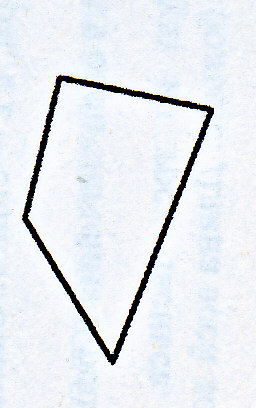 Вставь в «окошки» числа так, чтобы записи были верными:6 дм  =      см                   =     смВариант – 2.Реши задачу:За месяц художник раскрасил 6 подносов, а шкатулок на 2 больше. Сколько всего подносов и шкатулок художник раскрасил за месяц?Реши примеры:54 + 30 =                80 – 4 =               34 – 4 + 6 =70 + 12 =                40 – 10 =            95 – (60 + 20) =Вычисли значение выражения 98 - b, если b=37.Найди периметр данной фигуры: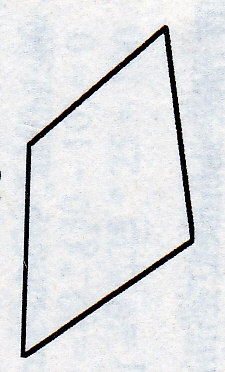 Вставь в «окошки» числа так, чтобы записи были верными:5м 8 дм =       дм                   =     см.Ключи к контрольной работеКРИТЕРИИ ОЦЕНИВАНИЯ КОНТРОЛЬНОЙ РАБОТЫВыставление отметки за работу, содержащую примеры:«5» - без ошибок, 1-2 самостоятельных исправления«4» - 1-2 вычислительные ошибки, 1-2 самостоятельных исправления или 2 негрубые ошибки«3» - 2-3 вычислительные ошибки, 1-2 самостоятельных исправления и 2 негрубые ошибки«2» - выполнена ½ часть работыВыставление отметки за работу, содержащую задачи:«5» - без ошибок«4» - 1-2 негрубые ошибки«3» - 2-3 ошибки (более ½ работы выполнено верно)«2» - более ½ работы выполнено неверноПримечание:За грамматические ошибки, допущенные в работе, оценка по математике не снижается. За неряшливо оформленную работу оценка снижается на 1 балл (но не ниже «3»).ПРИЛОЖЕНИЕ 5Контрольная работа №5 по теме «Письменные приёмы сложения и вычитания чисел от 1 до 100»Дата проведения: Цель работы -  проверить умения:   выполнять вычисления изученных видов, решать текстовые задачи; находить значения буквенных выражений при заданных значениях входящих в них букв, находить длину ломаной.Вариант 1.1. Реши задачу.   Во дворе гуляло 7 кур и 4 петуха, когда несколько птиц ушло, осталось 5. Сколько птиц ушло?2. Найди значение выражения:    а + 30, если а = 4,   а = 20,   а = 35.3.Сравни выражения:             60 + 30 … 72 + 8                           50– 9 … 50 + 94. Вычисли, указав порядок действий:60 – (2 + 3) =                    15 + (19 – 4) =5. Найди длину ломаной составленной из трех звеньев такой длины: 7 дм, 6 дм и 3 дм.Вариант 2.1. Реши задачу.    На клумбе распустилось 9 астр и 5 маков,  когда распустилось ещё несколько цветов, их всего стало 20. Сколько цветов ещё распустилось?2. Найди значение выражения    46 - с,   если  с = 6,   с = 30,   с = 15.3.Сравни выражения:      80 + 10 … 74 + 6                                            30 – 4 … 30 + 44. Вычисли, указав порядок действий:83 + (5 - 3) =                    70 - (50 + 20) =5. Найди длину ломаной составленной из трех звеньев такой длины: 7 дм, 6дм и 3 дм.Ключи к выполнениюКРИТЕРИИ ОЦЕНИВАНИЯ КОНТРОЛЬНОЙ РАБОТЫВыставление отметки за работу, содержащую примеры:«5» - без ошибок, 1-2 самостоятельных исправления«4» - 1-2 вычислительные ошибки, 1-2 самостоятельных исправления или 2 негрубые ошибки«3» - 2-3 вычислительные ошибки, 1-2 самостоятельных исправления и 2 негрубые ошибки«2» - выполнена ½ часть работыВыставление отметки за работу, содержащую задачи:«5» - без ошибок«4» - 1-2 негрубые ошибки«3» - 2-3 ошибки (более ½ работы выполнено верно)«2» - более ½ работы выполнено неверноПримечание:За грамматические ошибки, допущенные в работе, оценка по математике не снижается. За неряшливо оформленную работу оценка снижается на 1 балл (но не ниже «3»).ПРИЛОЖЕНИЕ 6Контрольная работа по теме «Письменные приёмы сложения и вычитания чисел от 1 до 100»Дата проведения: Цель работы -  проверить умения:  проверить умения выполнять вычисления изученных видов, решать текстовые задачи и уравнения, вычислять периметр фигуры.Вариант 1Вычисли столбиком:53 + 37 =                      86 – 35 =36 + 23 =                      80 – 56 =65 + 17 =                      88 – 81 =Реши уравнения:64 – х = 41                      30 + х = 673. Реши задачу:К празднику купили  груш, а яблок – на  больше. Сколько всегокилограммов фруктов купили к празднику?4. Найди периметр данной фигуры.                                      4 см Вариант 2Вычисли столбиком:26 + 47 =                           87 – 25 =44 + 36 =                           70 – 27 =69 + 17 =                           44 – 41 =Реши уравнения:х + 40 = 62                        х – 17 = 33Реши задачу:      Школьники посадили 14 кустов, а деревьев на 6 меньше. Сколько всего саженцев  посадили школьники?4.Найди периметр данной фигуры.                                               9см Ключи к контрольной работеКРИТЕРИИ ОЦЕНИВАНИЯ КОНТРОЛЬНОЙ РАБОТЫВыставление отметки за работу, содержащую примеры:«5» - без ошибок, 1-2 самостоятельных исправления«4» - 1-2 вычислительные ошибки, 1-2 самостоятельных исправления или 2 негрубые ошибки«3» - 2-3 вычислительные ошибки, 1-2 самостоятельных исправления и 2 негрубые ошибки«2» - выполнена ½ часть работыВыставление отметки за работу, содержащую задачи:«5» - без ошибок«4» - 1-2 негрубые ошибки«3» - 2-3 ошибки (более ½ работы выполнено верно)«2» - более ½ работы выполнено неверноПримечание:За грамматические ошибки, допущенные в работе, оценка по математике не снижается. За неряшливо оформленную работу оценка снижается на 1 балл (но не ниже «3»).ПРИЛОЖЕНИЕ 7Итоговая контрольная работа за III четверть.Дата проведения: Цель работы -  проверить умения:  устно и письменно выполнять сложение и вычитание чисел в пределах 100; находить значение числовых выражений, содержащих два действия (со скобками и без скобок); сравнивать значения числовых выражений и значений величин; решать текстовые задачи в 1-2 действия на сложение и вычитание.Вариант – 1.Реши задачу:      На одной полке 65 книг, а на второй на 40 книг  меньше, а на третьей столько книг, сколько на первой и второй вместе. Сколько книг на третьей    полке?Выполни вычисления:72 – 54 =             69 – 4 =             60 – 4 =37 + 59 =            46 – 4 =             96 – (34 + 21) =90 – 84 =             32 + 45 =          34 + (28 – 15) =Сравни и поставь знак ,   или =65 – 30 …. 80 – (40 + 12)                   3дм 2см …. 23 см11 + 10 + 19 …. 10 + 11 + 12             7 см 8 мм …. 8 см 7ммНачерти такой отрезок, чтобы его длина была больше 6 см, но меньше 9 см.Вариант - 2. 1. Реши задачу:      В первой книге 70 страниц, во второй на 55 страниц  меньше, чем в первой, а в третьей столько, сколько в первой и во второй книгах вместе. Сколько страниц в  третьей книге?2. Выполни вычисления:57 – 43 =                23 + 56 =                50 – 4 =48 + 39 =                44 + 30 =                98 – (43 + 21) =90 – 8 =                   59 - 36 =                 89 – (29 + 31) =3. Сравни и поставь знак ,   или =    60 – (30 + 7) …. 58 – 40                            7см 1мм …. 1см 7мм    20 + 16 + 12 …. 16 + 20 + 13                    8 м …. 85дм               4. Начерти такой отрезок, чтобы его длина была меньше 9 см, но больше 3 см. Ключи к контрольной работеКРИТЕРИИ ОЦЕНИВАНИЯ КОНТРОЛЬНОЙ РАБОТЫВыставление отметки за работу, содержащую примеры:«5» - без ошибок, 1-2 самостоятельных исправления«4» - 1-2 вычислительные ошибки, 1-2 самостоятельных исправления или 2 негрубые ошибки«3» - 2-3 вычислительные ошибки, 1-2 самостоятельных исправления и 2 негрубые ошибки«2» - выполнена ½ часть работыВыставление отметки за работу, содержащую задачи:«5» - без ошибок«4» - 1-2 негрубые ошибки«3» - 2-3 ошибки (более ½ работы выполнено верно)«2» - более ½ работы выполнено неверноПримечание:За грамматические ошибки, допущенные в работе, оценка по математике не снижается. За неряшливо оформленную работу оценка снижается на 1 балл (но не ниже «3»).ПРИЛОЖЕНИЕ 8Контрольная работа по теме «Умножение и деление».Дата проведения: Цель работы -  проверить умения:  решать текстовые задачи на умножение, заменять умножение сложением, решать уравнения, находить периметр фигур.Вариант – 1.Реши задачу.   Сколько колёс у 8 велосипедов, если у каждого велосипеда по 2 колеса?Замени умножение сложением и вычисли значение произведений.31 ∙ 2 =               8 ∙ 5 =                 18 ∙ 4 =10 ∙ 4 =               3 ∙ 30 =                9 ∙ 1 =Сравни выражения.        15 ∙ 4 … 15 + 15 + 15 + 15              71 ∙ 5 … 5 ∙ 72        7 ∙ 0 … 0 ∙ 16                                   (24 – 21) ∙ 9 … 2 ∙ 9        23 ∙ 4 …23 ∙ 2 + 23                          84 ∙ 8 – 84 … 84 ∙ 9     4.Реши уравнения. 14 + х = 52                            х – 28 = 345. Начерти квадрат со стороной 3 см и вычисли  сумму длин его сторон.Вариант – 2.Реши задачу.     Сколько чашек на 3 столах, если на каждом стоят по 8 чашек?Замени умножение сложением и вычисли значение произведений.15 ∙ 4 =             8 ∙ 3 =             28 ∙ 2 =10 ∙ 6 =            3 ∙ 30 =            8 ∙ 1 =Сравни выражения.          16 ∙ 3 … 16 + 16 + 16               68 ∙ 6 … 6 ∙ 68          8 ∙ 0 … 0 ∙ 11                            (39 – 36) ∙ 9 … 9 ∙ 2          39 ∙ 4 …39 ∙ 2 + 39                    48 ∙ 7 – 48 … 48 ∙ 8       4.  Реши уравнения.         12 + х = 71             х – 42 = 17        5. Начерти квадрат со стороной 4 см и вычисли  сумму длин его сторон.Ключи к контрольной работеКРИТЕРИИ ОЦЕНИВАНИЯ КОНТРОЛЬНОЙ РАБОТЫВыставление отметки за работу, содержащую примеры:«5» - без ошибок, 1-2 самостоятельных исправления«4» - 1-2 вычислительные ошибки, 1-2 самостоятельных исправления или 2 негрубые ошибки«3» - 2-3 вычислительные ошибки, 1-2 самостоятельных исправления и 2 негрубые ошибки«2» - выполнена ½ часть работыВыставление отметки за работу, содержащую задачи:«5» - без ошибок«4» - 1-2 негрубые ошибки«3» - 2-3 ошибки (более ½ работы выполнено верно)«2» - более ½ работы выполнено неверноПримечание:За грамматические ошибки, допущенные в работе, оценка по математике не снижается. За неряшливо оформленную работу оценка снижается на 1 балл (но не ниже «3»).ПРИЛОЖЕНИЕ 9Контрольная работа №9 по теме «Умножение и деление».Дата проведения: Цель работы -  проверить умения:  проверить вычислительные навыки, умения решать задачи на умножение и деление, сравнивать выражения, устанавливать связи между компонентами и результатами действий.Вариант 1.Сделай к задаче рисунок и реши её.Карандаш стоит 2 руб. Сколько стоят 4 таких карандаша?Реши примеры:7 ∙ 2 =               9 ∙ 3 =             27 : 3 =3 ∙ 6 =               2 ∙ 8 =             16 : 2 =Реши уравнения:6 ∙ х = 12                    х : 3 = 8Начерти прямоугольник, у которого ширина , а длина на  больше. Найди периметр этого прямоугольника. Вариант 2.1.  Сделай к задаче рисунок и реши её.Бабушка испекла 12 пирожков и разложила на 3 тарелки. По сколько пирожков было на тарелке?Реши примеры:9 ∙ 2 =               7 ∙ 3 =             21 : 3 =3 ∙ 8 =               2 ∙ 6 =             12 : 2 =Реши уравнения:9 ∙ х = 18                    х : 4 = 3Начерти прямоугольник, у которого длина , а ширина на  короче. Найди периметр этого прямоугольника. Ключи к контрольной работеКРИТЕРИИ ОЦЕНИВАНИЯ КОНТРОЛЬНОЙ РАБОТЫВыставление отметки за работу, содержащую примеры:«5» - без ошибок, 1-2 самостоятельных исправления«4» - 1-2 вычислительные ошибки, 1-2 самостоятельных исправления или 2 негрубые ошибки«3» - 2-3 вычислительные ошибки, 1-2 самостоятельных исправления и 2 негрубые ошибки«2» - выполнена ½ часть работыВыставление отметки за работу, содержащую задачи:«5» - без ошибок«4» - 1-2 негрубые ошибки«3» - 2-3 ошибки (более ½ работы выполнено верно)«2» - более ½ работы выполнено неверноПримечание:За грамматические ошибки, допущенные в работе, оценка по математике не снижается. За неряшливо оформленную работу оценка снижается на 1 балл (но не ниже «3»).ПРИЛОЖЕНИЕ 10Итоговая контрольная работа за второй класс .Дата проведения: Цель работы -  проверить умения: выполнять  табличное сложение однозначных чисел и соответствующие случаи вычитания; выполнять устно и письменно сложение и вычитание чисел в пределах 100; вычислять значение числового выражения в 2 действия (сложение и вычитание) со скобками и без скобок; знать и воспроизводить соотношения между единицами длины; решать текстовые задачи в 2 действия.Вариант 1.Реши задачу:В магазине было  красных и жёлтых яблок. За день продали  желтых и  красных яблок. Сколько килограммов яблок осталось?Вычисли, записывая решение столбиком,  и сделай проверку:54 + 38 =                        62 – 39 =Вычисли:6 ∙ 2 =                 16 : 8 =              92 – 78 + 17 =20 : 2 =                2 ∙ 4 =               60 – (7 + 36) = 4. Сравни и поставь вместо звёздочки  знак «<», «>» или «=»:4 дес. * 4 ед.               5 дм * 	90 – 43 *  82 - 207 ед. * 1 дес.               4 дм  * 7 дм        67 + 20 * 50 + 345. Начерти прямоугольник со сторонами 6 и . Найди его периметр. Вариант 2.Реши задачу:В куске было  ткани. На пошив блузок израсходовали , а платьев – . Сколько метров ткани осталось?Вычисли, записывая решение столбиком,  и сделай проверку:47 + 29 =                        83 – 27 =Вычисли:7 ∙ 2 =                 18 : 2 =              70 – 8 + 37 =10 : 5 =                2 ∙ 8 =               84 – (56 + 25) = 4. Сравни и поставь вместо звёздочки  знак «<», «>» или «=»:6 дес. * 6 ед.                * 6 дм	60 – 38 *  54 - 305 ед. * 2 дес.               3 дм  * 4 дм                      48 + 50 * 60 + 395. Начерти квадрат со стороной . Найди его  периметр.Ключи к контрольной работеКРИТЕРИИ ОЦЕНИВАНИЯ КОНТРОЛЬНОЙ РАБОТЫВыставление отметки за работу, содержащую примеры:«5» - без ошибок, 1-2 самостоятельных исправления«4» - 1-2 вычислительные ошибки, 1-2 самостоятельных исправления или 2 негрубые ошибки«3» - 2-3 вычислительные ошибки, 1-2 самостоятельных исправления и 2 негрубые ошибки«2» - выполнена ½ часть работыВыставление отметки за работу, содержащую задачи:«5» - без ошибок«4» - 1-2 негрубые ошибки«3» - 2-3 ошибки (более ½ работы выполнено верно)«2» - более ½ работы выполнено неверноПримечание:За грамматические ошибки, допущенные в работе, оценка по математике не снижается. За неряшливо оформленную работу оценка снижается на 1 балл (но не ниже «3»).ОКРУЖАЮЩИЙ МИРПОЯСНИТЕЛЬНАЯ ЗАПИСКАДанная адаптированная  рабочая   программа  по литературному чтению является частью АООП НОО (для 1-4) МАОУ «Савинская средняя школа» и составлена на основе: -примерной  адаптированной  основной  Общеобразовательной  программы  начального общего образования обучающихся  с задержкой  психического  развития (вариант 7.1)- на основе авторской программы «Окружающий мир» А.А. Плешакова образовательной системы «Школа России»,  (Москва, Просвещение, 2018 г.) - УМК  «Школа России», Окружающий мир. 2 класс. Учеб. Для общеобразоват. учреждений. В 2 ч. / А.А. Плешаков. – М.: Просвещение, 2023.Планируемые результаты освоения программы(личностные, метапредметные, предметные)        Личностные результатыФормирование основ российской гражданской идентичности, чувства гордости за свою Родину, российский народ и историю России, осознание своей этнической принадлежности; ценности многонационального российского общества, становление гуманистических и демократических ценностных ориентаций.Формирование целостного, социально ориентированного взгляда на мир в его органичном единстве и разнообразии природы, народов, культур и религий.Формирование уважительного отношения к иному мнению, истории и культуре других народов.Овладение начальными навыками адаптации в динамично изменяющемся и развивающемся мире.Принятие и освоение социальной роли обучающегося, развитие мотивов учебной деятельности и формирование личностного смысла учения.Развитие самостоятельности и личной ответственности за свои поступки, в том числе в информационной деятельности, на основе представлений о нравственных нормах, социальной справедливости и свободе.Формирование эстетических потребностей, ценностей и чувств.Развитие этических чувств, доброжелательности и эмоционально-нравственной отзывчивости, понимания и сопереживания чувствам других людей.Развитие навыков сотрудничества со взрослыми и сверстниками в разных социальных ситуациях, умения не создавать конфликтов и находить выходы из спорных ситуаций.Формирование установки на безопасный, здоровый образ жизни, наличие мотивации к творческому труду, работе на результат, бережному отношению к материальным и духовным ценностям.	Метапредметные результатыОвладение способностью принимать и сохранять цели и задачи учебной деятельности, поиска средств её осуществления.Освоение способов решения проблем творческого и поискового характера.Формирование умения планировать, контролировать и оценивать учебные действия в соответствии с поставленной задачей и условиями её реализации, определять наиболее эффективные способы достижения результата.Использование знаково-символических средств представления информации для создания моделей изучаемых объектов и процессов, схем решения учебных и практических задач.Активное использование речевых средств и средств информационных и коммуникационных технологий (ИКТ) для решения коммуникативных и познавательных задач.Овладение навыками смыслового чтения текстов различных стилей и жанров в соответствии с целями и задачами, осознанного построения речевого высказывания в соответствии с задачами коммуникации и составления текстов в устной и письменных формах.Овладение логическими действиями сравнения, анализа, синтеза, обобщения, классификации по родовидовым признакам, установления аналогий и причинно-следственных связей, построения рассуждений, отнесения к известным понятиям.Овладение начальными сведениями о сущности и особенностях объектов, процессов и явлений действительности (природных, социальных, культурных, технических и др.) в соответствии с содержанием конкретного учебного предмета.Овладение базовыми предметными и межпредметными понятиями, отражающими существенные связи и отношения между объектами и процессами.Умение работать в материальной и информационной среде начального общего образования (в том числе с учебными моделями) в соответствии с содержанием конкретного учебного предмета.Предметные результатыПонимание особой роли России в мировой истории, воспитание чувства гордости за национальные свершения, открытия, победы.Уважительное отношение к России, родному краю, своей семье, истории, культуре, природе нашей страны, её современной жизни.Осознание целостности окружающего мира, освоение основ экологической грамотности, элементарных правил нравственного поведения в мире природы и людей, норм здоровьесберегающего поведения в природной и социальной среде.Освоение доступных способов изучения природы и общества (наблюдение, запись измерение, опыт, сравнение, классификация и др. с получением информации из семейных архивов, от окружающих людей, в открытом информационном пространстве).Развитие навыков установления и выявления причинно-следственных связей в окружающем мире. Учащиеся должны знать:- характерные признаки лета, осени, зимы, весны в неживой природе, в жизни травянистых растений, деревьев и кустарников, насекомых, птиц, зверей;- названия и важнейшие отличительные признаки изученных грибов, растений, насекомых, птиц, зверей и других животных;- некоторые экологические связи в природе;- особенности сезонного труда людей и его зависимость от сезонных изменений в природе;- изученные правила поведения в природе;- особенности охраны здоровья в разное время года;- народные названия месяцев:- народные приметы и присловья о временах года;- дни-погодоуказатели, характерные для климата своего края;- главные календарные праздники народов своего края.Учащиеся должны уметь:- проводить наблюдения в природе по заданиям учебника;- различать изученные растения, грибы, насекомых, птиц, зверей и других животных (в природе, гербарии, на рисунке или фотографии);- объяснять на примерах некоторые экологические связи;- выполнять изученные правила поведения в природе;- выполнять правила охраны здоровья в разное время года;- разыгрывать народные игры, характерные для разных времён года и связанные с главными календарными праздниками народов своего края;- загадывать и отгадывать загадки народов своего края о явлениях живой и неживой природы;- рассказывать 2-3 сказки о животных из устного творчества народов своего края.ОСНОВНОЕ СОДЕРЖАНИЕ ОБУЧЕНИЯ Где мы живем (4ч) Где мы живем. Наш «адрес» в мире: планета – Земля, страна – Россия, название нашего города (села), что мы называем родным краем (район, область и т. д.). Флаг, герб, гимн России.Что нас окружает. Солнце, воздух, вода, растения, животные – все это окружающая нас природа. Разнообразные вещи, машины, дома – это то, что сделано и построено руками людей. Наше отношение к окружающему.Экскурсия: что нас окружает?Природа (21ч)Неживая и живая природа, связь между ними. Солнце – источник тепла и света для всего живого. Явления природы. Температура и термометр. Что такое погода.Звездное небо. Созвездия: Кассиопея, Орион, Лебедь. Представление о зодиакальных созвездиях.Горные породы и минералы. Гранит и его состав. Как люди используют богатства земных кладовых.Воздух и вода, их значение для растений, животных, человека. Загрязнение воздуха и воды. Защита воздуха и водыот загрязнения.Какие бывают растения: деревья, кустарники, травы; их существенные признаки. Дикорастущие и культурные растения. Комнатные растения и уход за ними.Какие бывают животные: насекомые, рыбы, птицы, звери; их существенные признаки. Дикие и домашние животные. Животные живого уголка. Кошки и собаки различных пород. Уход за домашними питомцами.Сезонные изменения в природе: осенние явления. Экологические  связи  между растениями  и  животными: растения – пища   и   укрытие   для   животных;   животные – распространители  плодов  и  семян растений  (изучается по усмотрению учителя).Отрицательное влияние людей на растения и животных (сбор букетов, обламывание ветвей, вырубка лесов, вылов красивых насекомых, неумеренная охота и рыбная ловля, разорение птичьих гнезд и муравейников и т. д.). Охрана растений и животных своего края. Правила поведения в природе.Красная книга России: знакомство с отдельными растениями и животными и мерами их охраны.Экскурсии: живая и неживая природа. Осенние изменения в природе.Практические работы: знакомство с устройством термометра, измерение температуры воздуха, воды, тела человека. Знакомство с горными породами и минералами. Свойства воды. Распознавание деревьев, кустарников и трав. Знакомство с представителями дикорастущих и культурных растений. Приемы ухода за комнатными растениями.Жизнь города и села (10ч)Город (село), где мы живем: основные особенности, доступные сведения из истории.Наш дом (городской, сельский). Соблюдение чистоты и порядка на лестничной площадке, в подъезде, во дворе. Домашний адрес.Что такое экономика. Промышленность, сельское хозяйство, строительство, транспорт, торговля – составные части экономики, их взаимосвязь. Деньги. Первоначальные представления об отдельных производственных процессах, например от глиняного карьера до керамических изделий, от стрижки овец до шерстяного трикотажа и т. д. (по усмотрению учителя).Промышленные предприятия своего города (изучается по усмотрению учителя). Строительство в городе (селе).Какой бывает транспорт: наземный, водный, воздушный, подземный; пассажирский, грузовой, специальный. Пассажирский транспорт города.Магазины города, села (изучается по усмотрению учителя).Культура и образование в нашем крае: музеи, театры, школы, вузы и   т. д. (по выбору учителя).Профессии людей, занятых на производстве. Труд писателя, ученого, артиста, учителя, других деятелей культуры и образования (по усмотрению учителя).Сезонные изменения в природе: зимние явления. Экологические связи в зимнем лесу.Экскурсии: зимние изменения в природе. Знакомство с достопримечательностями родного города.Здоровье и безопасность (9ч)Строение тела человека. Здоровье человека – его важнейшее богатство. Режим дня. Правила личной гигиены. Наиболее распространенные заболевания, их предупреждение и лечение; поликлиника, больница и другие учреждения здравоохранения; специальности врачей: терапевт, стоматолог, отоларинголог и др. (изучается по усмотрению учителя).Правила безопасного поведения на улицах и дорогах. Правила и безопасность дорожного движения (в частности, касающейся пешеходов и пассажиров транспортных средств).Меры безопасности в домашних условиях (при обращении с бытовой техникой, острыми предметами и т. д.). Противопожарная безопасность.Правила безопасного поведения на воде. Правило экологической безопасности: не купаться в загрязненных водоемах.Съедобные и несъедобные ягоды и грибы. Жалящие насекомые. Ориентация в опасных ситуациях при контактах с людьми: незнакомый человек предлагает пойти с ним покататься на машине, открыть дверь в квартиру в отсутствие взрослых и т. д.Практическая работа: отработка правил перехода улицы.Общение (9ч)Труд и отдых в семье. Внимательные и заботливые отношения между членами семьи. Имена и отчества родителей.Школьные товарищи, друзья, совместные учеба, игры, отдых. Взаимоотношения мальчиков и девочек.Правила вежливости (дома, в школе, на улице). Этикет телефонного разговора. Прием гостей и поведение в гостях. Как вести себя за столом. Культура поведения в общественных местах (кинотеатре, транспорте и т. д.).Практическая работа: отработка основных правил этикета.Путешествия (17ч)Горизонт. Линия горизонта. Основные стороны горизонта, их определение по компасу.Формы земной поверхности: равнины и горы, холмы, овраги. Разнообразие водоемов : река, озеро, море и др. Части реки (исток, устье, русло);   притоки.Сезонные изменения в природе: весенние и летние явления. Бережное отношение к природе весной и летом.Изображение нашей страны на карте. Как читать карту. Москва – столица России. Московский Кремль и другие достопримечательности столицы.Знакомство с другими городами нашей страны (изучается по усмотрению учителя).Карта мира. Материки и океаны. Страны мира.Экскурсии: весенние изменения в природе. Формы земной поверхности родного края. Водоемы родного края.Практические работы: определение сторон горизонта по компасу. Основные приемы чтения карты.   Этно-культурные особенности региона (ЭКОР) обсуждаются в ходе изучения таких разделов: «Человек и природа», «Человек и общество», «Правила безопасности жизни», а также при проведении тематических экскурсий.КАЛЕНДАРНО-ТЕМАТИЧЕСКОЕ ПЛАНИРОВАНИЕ  ПО ОКРУЖАЮЩЕМУ МИРУ2 часа в неделю  – 68 ч.КОНТРОЛЬНО-ИЗМЕРИТЕЛЬНЫЕ МАТЕРИАЛЫ ПО ОКРУЖАЮЩЕМУ МИРУ  к учебнику  А.А. ПлешаковаПРИЛОЖЕНИЕ 1Контрольная работа по окружающему миру за 1 полугодиеДата проведения:  Цель: проверить знания, умения учащихся и оценить уровень достижения учащимися, планируемых результатов по предмету; формировать умение адекватно оценивать свои достижения.Ф.И ________________________________________ Класс_____________вариантI.Подчеркните объекты живой природы.Облако,  дождь, паук, ручей, рыба, дерево, воробей, солнце, стрекоза, арбуз, воздух II. Подчеркните осенние явления природы.Солнце восходит поздно, а заходит рано. Увядание трав. Жарко. Ледостав. Идут дожди. Оттепель. Журчат ручьи. Опадают листья. Сильный мороз. Похолодание. Набухают почки. Метут метели. Ледоход. Река покрывается льдом. Тает снег.III. Укажи причину, по которой птицы улетают на юг.      А.  стало холодно                      В.   дни стали короче      Б.   стало мало корма                Г.   часто идут дождиIV.Дополните предложение1.От количества облаков на небе зависит _______________2.Снег, дождь, град – это_____________________3.Сочетание температуры воздуха, облачности, осадков, ветра называют_______________V. Запишите Семнадцать градусов тепла. _______       Двадцать шесть градусов мороза.      _______Пять градусов ниже нуля.     _______       Четырнадцать градусов выше нуля.  _______VI. Что называют созвездиями современные учёные? А. Фигуры из звёзд				В. Звёзды одной системыБ. Участки звёздного неба          	             Г. Скопления звёздVII. Укажите стрелками, какие из этих растений имеют:мягкие сочные стебли 							деревьянесколько одревесневших стеблей (стволиков) 		                         травы                                                   один одревесневший стебель (ствол) 				             кустарники	VIII. Найдите и подчеркните группу, в которой перечислены кустарники.А.   сирень, смородина, клён 			В.   одуванчик, берёза, ежевикаБ.   шиповник, орешник, малина 		Г.   тополь, рябина, липаIX. Какое животное относится к насекомым?      А. ящерица      Б. стрекоза      В. паук      Г. тритонX.   Перечислите четыре вида специального транспорта.Ф.И ________________________________________ Класс_____________                                                                 2 вариантПодчеркните объекты неживой природы.Облако,  дождь, паук, ручей, рыба, дерево, воробей, солнце, стрекоза, арбуз, воздух II. Подчеркните весенние явления природы.Солнце восходит поздно, а заходит рано. Увядание трав.  Жарко. Ледостав. Идут дожди. Оттепель. Журчат ручьи. Опадают листья. Сильный мороз. Похолодание. Набухают почки. Метут метели. Ледоход. Река покрывается льдом. Тает снег.III. Отметьте группу, в которой перечислены перелётные птицы. А.  грач, журавль, скворец, ласточка          В. воробей, голубь, снегирь, ворона Б.   гусь, дятел, поползень, сова                  Г. стриж, галка, утка, орелIV.Дополните предложение1. Наука о погоде ______________________2.Сочетание температуры воздуха, облачности, осадков, ветра называют_______________3.Небо чистое, солнечно. Мы говорим: ______________V. Запишите Пятнадцать градусов тепла _______            Двадцать восемь градусов мороза      _______Десять градусов ниже нуля     _______       Семнадцать градусов выше нуля  _______VI. Что записывают со знаком «+»? А.  Хороший прогноз погоды              В.  Число градусов тепла                        Б.   Число градусов холода                  Г.  Плохой прогноз VII.   Напиши названия приборов.Для измерения времени используют ___________________________________________.     Для измерения температуры используют _______________________________________.Для наблюдения за звездами используют _______________________________________.VIII. Как называется книга, которая содержит сведения о редких, исчезающих растениях и  животных?А.  Энциклопедия;           Б.  Красная книга;            В.  Учебник «Окружающий мир».IX. Что происходит с насекомыми осенью? Отметь верное утверждение.          А. Они все погибают.  	          Б. Улетают в южные страны.           В. Некоторые прячутся в трещины коры и впадают в спячкуX.   Перечислите четыре вида специального транспорта.Ключи к контрольной работе:1 вариантI.	Подчеркните объекты живой природы.Облако,  дождь, паук, ручей, рыба, дерево, воробей, солнце, стрекоза.II. Подчеркните осенние явления природы.Солнце восходит поздно, а заходит рано. Увядание трав. Жарко. Ледостав. Идут дожди. Оттепель.  Опадают листья. Сильный мороз. Похолодание. Набухают почки. Метут метели. Ледоход. Река покрывается льдом. Тает снег.III. Укажи причину, по которой птицы улетают на юг.      А.  Стало холодно                      В.   Дни стали короче      Б.   Стало мало корма                Г.   Часто идут дождиIV. Дополните предложение1.От количества облаков на небе зависит  (облачность)2.Снег, дождь, град – это (осадки)3.Сочетание температуры воздуха, облачности, осадков, ветра называют  (погодой)V. Запишите Семнадцать градусов тепла     t +17                Двадцать шесть градусов мороза  t  +26Пять градусов ниже нуля     t - 5                    Четырнадцать градусов выше нуля   t   - 14VI. Что называют созвездиями современные учёные? А. Фигуры из звёзд				В. Звёзды одной системыБ. Участки звёздного неба          	             Г. Скопления звёздVII. Укажите стрелками, какие из этих растений имеют:мягкие сочные стебли 							деревьянесколько одревесневших стеблей (стволиков) 		                         травы                                                   один одревесневший стебель (ствол) 				             кустарники	VIII. Найдите и подчеркните группу, в которой перечислены кустарники.А.   Cирень, смородина, клён 			В.   Одуванчик, берёза, ежевикаБ.   Шиповник, орешник, малина 		            Г.   Тополь, рябина, липаIX. Какое животное относится к насекомым?      А. Ящерица      Б. Стрекоза      В. Паук      Г. ТритонX.   Перечислите четыре вида специального транспорта.(пожарная машина, машина скорой помощи, полицейская машина, машина службы спасения)                                                                 2 вариантI.	Подчеркните объекты неживой природы.Облако,  дождь, паук, ручей, рыба, дерево, воробей, солнце, стрекоза. II. Подчеркните весенние явления природы.Солнце восходит поздно, а заходит рано. Увядание трав.  Жарко. Ледостав. Идут дожди. Оттепель. Опадают листья. Сильный мороз. Похолодание. Набухают почки. Метут метели. Ледоход. Река покрывается льдом. Тает снег.III. Отметьте группу, в которой перечислены перелётные птицы. А.  Грач, журавль, скворец, ласточка          В. Воробей, голубь, снегирь, ворона Б.   Гусь, дятел, поползень, сова                        Г. Стриж, галка, утка, орелIV. Дополните предложение1. Наука о погоде  (метеорология)2.Сочетание температуры воздуха, облачности, осадков, ветра называют (погодой)3.Небо чистое, солнечно. Мы говорим: (ясно)V. Запишите Пятнадцать градусов тепла   - t +15          Двадцать восемь градусов мороза    - t- 28Десять градусов ниже нуля   -t - 10           Семнадцать градусов выше нуля   -  t+17VI. Что записывают со знаком «+»? А.  Хороший прогноз погоды              В.  Число градусов тепла                        Б.   Число градусов холода                  Г.  Плохой прогноз VII.   Напиши названия приборов.Для измерения времени используют  (часы).   Для измерения температуры используют  (термометр).Для наблюдения за звездами используют  (телескоп).VIII. Как называется книга, которая содержит сведения о редких, исчезающих растениях и  животных?А.  Энциклопедия;           Б.  Красная книга;            В.  Учебник «Окружающий мир».IX. Что происходит с насекомыми осенью? Отметь верное утверждение.          А. Они все умирают.  	   Б Улетают в южные страны.  В.  Прячутся в трещины коры и впадают в спячкуX.   Перечислите четыре вида специального транспорта.(пожарная машина, машина скорой помощи, полицейская машина, машина службы спасения)Критерии оценивания контрольной работы  Используются письменные проверочные работы, не требующие развернутого ответа с большой затратой времени и устный опрос. В письменных проверочных работах орфографические ошибки не учитываются.«5» - ставится ученику, если он осознанно и логично излагает учебный материал, используя свои наблюдения в природе, устанавливает связи между объектами и явлениями природы (в пределах программы), правильно выполняет практические работы и дает полные ответы на все поставленные вопросы«4» - ставится ученику, если его ответ в основном соответствует требованиям, установленным для оценки "5", но ученик допускает отдельные неточности в изложении фактическою материала, в использовании отдельных практических работ. Все эти недочеты ученик легко исправляет сам при указании на них учителем«3» - ставится ученику, если он усвоил основное содержание учебного материала, но допускает фактические ошибки, не умеет использовать результаты своих наблюдений в природе, затрудняется устанавливать предусмотренные программой связи между объектами и явлениями природы, в выполнении практических работ, но может исправить перечисленные недочеты с помощью учителя«2» - ставится ученику, если он обнаруживает незнание большей части программного материала, не оправляется с выполнением практических работ даже с помощью учителя.ПРИЛОЖЕНИЕ 2Итоговая контрольная работа по окружающему миру 2 класс Дата проведения: Ф.И ________________________________________ Класс_____________Вариант 1.А1. Назови объект неживой природы.сосна                    2) звезда              3) ромашка                 4) воробейА2. Что относится к природным явлениям?чтение газеты                                    3) снегопадстроительство дома                          4) встреча с другомА3. Какое явление относится к осадкам?гром                    2) дождь                    3) гололёд                         4) ветерА4. К какой группе животных относятся лягушки?1)к зверям                                           3) к насекомым2) к земноводным                              4) к рыбамА5. Что производит лёгкая промышленность?станки                    2) одежду                            3) шерсть                       4) киноА6. К какому виду транспорта относится вертолёт?к водному                                         3) к воздушномук наземному                                      4) к подземномуА7. Какие функции выполняют лёгкие?орган дыхания                                           3) управляют работой организмаорган пищеварения                                   4) гонят кровь по телуА8. По какому телефону можно вызвать скорую помощь?01                       2) 02                              3) 03                           4) 04А9. Как называется земная поверхность, которую мы видим вокруг себя?горизонт                                 3) Землялиния горизонта                     4) открытая местностьА10. Как называются углубления с крутыми склонами на равнинах?горы                   2) холмы                             3) овраги                          4) балкиВ1. Что растёт в водоёмах?ландыш            2) кувшинка                  3) лютик                         4) вороний глазВ2. Что делать, если загорелся красный сигнал светофора и ты не успел перейти дорогу?быстро перебежать                                                                   встать на специальном белом островке посередине дорогивернуться обратноаккуратно пройти между машинамиВ3. Чем ты можешь помочь родителям по дому?починить розетку                                   3) потравить насекомыхотремонтировать утюг                           4) сходить за хлебомВ4. Как нужно вести себя в автобусе?Громко смеяться                                            3) уступать места пожилым людямТолкать пассажиров, если мало места          4) ехать на нижней подножкеС1. Назови русские города.Париж         2) Москва             3)Хабаровск              4) Санкт- ПетербургС2. Какие правила надо соблюдать, чтобы уберечься от солнечного удара?Как можно реже выходить  летом на улицу Прятаться от солнечного светаНосить в солнечную погоду панамуЗагорать в меруС3. Какие утверждения верные?Москва – столица России.Сахалин - остров.Река Поронай приток реки  Черной.В.В. Путин президент России .Ф.И ________________________________________ Класс_____________Вариант 2. А1. Что относится к живой природе?солнце                       2) воздух                      3) мухомор                               4) лодкаА2. Назови природное явление, не связанное с изменением сезона?сильный ветер                        3) листопадтаяние снегов                          4) появление почек на деревьяхА3. Назови погодное явление.течение реки                           3) восход Солнцаснегопад                                 4) прилёт птицА4. Назови группу животных, к которой относится бабочка.Насекомые                 2) земноводные                3) птицы                 4) звериА5. Что не относится к сельскохозяйственному труду?уборка урожая                      3) выпас скотапошив одежды                      4) посевные работыА6. Укажи специальный вид транспорта?метро                                       3) аварийная газовая службасамолёт                                     4) автобусА7. Какова функция желудка?Орган дыхания                                          3) там находится мозгРазносит кровь по телу                             4) орган пищеваренияА8. По какому телефону звонить, если незнакомый человек пытается открыть дверь? 01                       2) 02                              3) 03                           4) 04А9. Куда должен указывать синий конец стрелки компаса?на юг       2) на север                3) на запад                       4) всё равноА10. Как называют реку, впадающую в другую реку?исток                                2) устье                               3) приток                4) рукав  В1. Что продают в  кондитерской лавке?макароны                   2) рыбу                       3) хлеб                        4) овощи   В2. Что означает этот знак?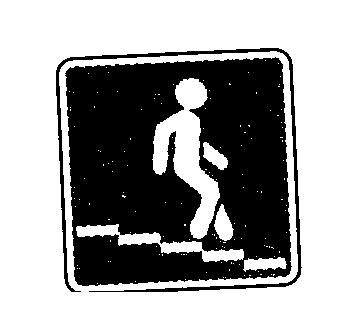 подземный пешеходный переход                          наземный    пешеходный переходвход или выходпешеходный переходВ3. Какой океан омывает северные берега нашей страны?Тихий                                                   3) АтлантическийСеверный Ледовитый                         4) ИндийскийВ4. Как ты будешь вести себя в гостях?громко кричатьбрать любые вещи, если захочу их посмотретьспокойно играть со своим другомсидеть с обиженным лицомС1. Что можно делать в школе?драться с одноклассниками                                 3) учить урокиходить в библиотеку                                           4) слушать учителяС2. Какие достопримечательности есть в столице  Поронайске?Лувр                                                3) Памятник ПермяковуКраеведческий музей                    4) Памятник  Тайхо КокиС3. Какие города находятся не в России?Токио                2) Нью –Йорк             3)Владивосток               4) ПарижКлючи к тесту Задания А и В предполагают один верный ответ, в заданиях уровня С может быть, как один, так и несколько правильных ответов.Критерии оценивания контрольной работыКритерии оценивания контрольной работы  Используются письменные проверочные работы, не требующие развернутого ответа с большой затратой времени и устный опрос. В письменных проверочных работах орфографические ошибки не учитываются.«5» - ставится ученику, если он осознанно и логично излагает учебный материал, используя свои наблюдения в природе, устанавливает связи между объектами и явлениями природы (в пределах программы), правильно выполняет практические работы и дает полные ответы на все поставленные вопросы«4» - ставится ученику, если его ответ в основном соответствует требованиям, установленным для оценки "5", но ученик допускает отдельные неточности в изложении фактическою материала, в использовании отдельных практических работ. Все эти недочеты ученик легко исправляет сам при указании на них учителем«3» - ставится ученику, если он усвоил основное содержание учебного материала, но допускает фактические ошибки, не умеет использовать результаты своих наблюдений в природе, затрудняется устанавливать предусмотренные программой связи между объектами и явлениями природы, в выполнении практических работ, но может исправить перечисленные недочеты с помощью учителя«2» - ставится ученику, если он обнаруживает незнание большей части программного материала, не оправляется с выполнением практических работ даже с помощью учителя.ИЗОБРАЗИТЕЛЬНОЕ ИСКУССТВО          Пояснительная запискаДанная адаптированная  рабочая   программа  по литературному чтению является частью АООП НОО (для 1-4) МАОУ «Савинская средняя школа» и составлена на основе: -примерной  адаптированной  основной  Общеобразовательной  программы  начального общего образования обучающихся  с задержкой  психического  развития (вариант 7.1)- на основе авторской программы «Изобразительное искусство» Л.А. Неменской образовательной системы «Школа России» (М. : Просвещение, 2018.)- УМК  «Школа России», Неменская, Л. А. Изобразительное искусство. Каждый народ – художник.2 кл.: учеб. для общеобразоват. учреждений / Л. А. Неменская ; под ред. Б. М. Неменского, М.: Просвещение, 2023.Планируемые результаты изучения учебного предмета (личностные, метапредметные, предметные).Личностные результатыУ обучающегося будут сформированы:эмоциональная отзывчивость на доступные и близкие ребенку по настроению произведения изобразительного искусства, включая образы природы Земли;образ Родины, отраженный в художественных произведениях, через восприятие пейзажей городов Золотого кольца России;представление о труде художника, его роли в жизни общества;приобщение к мировой художественной культуре, архитектуре разных стран;интерес к художественно-творческой деятельности;понимание чувств других людей;первоначальное осознание роли прекрасного в жизни человека;понимание значения иллюстраций к литературным произведениям (сказкам), живописи в мультипликации;-	выражение в собственном творчестве своих чувств и настроений.Обучающийся получит возможность для формирования:нравственно-эстетических переживаний художественных произведений;представления о разнообразии и широте изобразительного искусства;интереса к характерам и настроениям людей и личностной идентификации через восприятие портретного жанра;принятия на первоначальном уровне нравственного содержания произведений изобразительного искусства;понимания значения изобразительного искусства в собственной жизни;первоначальной потребности воплощать в реальную жизнь эстетические замыслы;позиции зрителя и автора художественных произведений.Метапредметные результатыРегулятивные универсальные учебные действияОбучающийся научится:принимать учебную задачу и следовать инструкции учителя;планировать свои действия в соответствии с учебными задачами, инструкцией учителя и замыслом художественной работы;выполнять действия в устной форме;осуществлять контроль своего участия в ходе коллективных творческих работ.Обучающийся получит возможность научиться:-	понимать смысл заданий и вопросов,предложенных в учебнике;осуществлять контроль по результату и способу действия;выполнять действия в опоре на заданный ориентир;-	самостоятельно адекватно оценивать правильность выполнения действия и вносить соответствующие коррективы;-	выполнять дифференцированные задания (для мальчиков и девочек).Познавательные универсальные учебные действияОбучающийся научится:расширять свои представления об искусстве (например, обращаясь к разделу «Знакомство с музеем»);ориентироваться в способах решения исполнительской задачи;читать простое схематическое изображение;различать условные обозначения;осуществлять поиск нужной информации, используя материал учебника и сведения, полученные от взрослых, сверстников;-	сопоставлять впечатления, полученные при восприятии разных видов искусств (литература, музыка) и жизненного опыта.Обучающийся получит возможность научиться:-	осуществлять поиск дополнительной информации (задания типа «Найдите на сайте…») с помощью взрослых;работать с дополнительными текстами (рубрика «Советуем прочитать»);соотносить различные произведения по настроению, форме, по некоторым средствам художественной выразительности;соотносить схематические изображения с содержанием заданий;выбирать из нескольких вариантов выполнения работы приемлемый для себя;строить рассуждения о воспринимаемых произведениях.Коммуникативные универсальные учебные действияОбучающийся научится:использовать простые речевые средства для передачи своего впечатления от произведения живописи, принимать участие в их обсуждении;формулировать собственное мнение и позицию;выполнять работу со сверстниками;воспринимать и учитывать настроение других людей, их эмоции от восприятия произведений искусства;договариваться, приходить к общему решению.Обучающийся получит возможность научиться:-	контролировать действия другихучастников в процессе коллективной творческой деятельности;понимать содержание вопросов и воспроизводить их;контролировать свои действия в коллективной работе;проявлять инициативу, участвуя в создании коллективных художественных работ;узнавать мнение друзей или одноклассников;вести диалог с учителем и одноклассниками, прислушиваясь к их мнению, и выражать свое терпимо и убедительно.Предметные результатыВосприятие искусства и видыОбучающийся научится:различать виды художественной деятельности (живопись, графика, скульптура, декоративно-прикладное искусство, дизайн);узнавать и воспринимать шедевры русского и мирового искусства, изображающие природу, человека;различать и передавать в художественно-творческой деятельности эмоциональные состояния и свое отношение к ним средствами художественного языка;воспринимать красоту архитектуры и понимать ее роль в жизни человека; художественной деятельности;-	понимать общее и особенное в произведении изобразительного искусства и в художественной фотографии;Обучающийся получит возможность научиться:воспринимать произведения изобразительного искусства, участвовать в обсуждении их содержания;видеть проявления художественной культуры вокруг: музеи искусства, архитектура, дизайн;высказывать суждение о художественных произведениях, изображающих природу.Азбука искусства. Как говорит искусство.Обучающийся научится:использовать элементарные правила перспективы для передачи пространства на плоскости в изображениях природы;изображать простейшую линию горизонта и ее особенности;различать хроматические и ахроматические цвета;владеть дополнительными приемами работы с новыми графическими материалами;выбирать характер линий для передачи выразительных образов природы разных географических широт;использовать базовые формы композиции: геометрическая форма - предмет;моделировать цветок из простейшей базовой формы;создавать средствами рисунка и живописи образы героев сказок народов мира.Обучающийся получит возможность научиться:различать и изображать различные виды линии горизонта;подбирать соответствующий материал для выполнения замысла;передавать воздушную перспективу в пейзаже графическими и живописными приемами;применять хроматические и ахроматические цвета для передачи объема или пространства;соблюдать пропорции человека и особенности передачи его портрета;передавать эмоциональное состояние героев литературных произведений средствами рисунка и живописи.Значимые темы искусства. О чем говорит искусство?Обучающийся научится:-	видеть разницу между пейзажами, ландшафта разных частей света и использовать соответствующую линию горизонта;использовать различные художественные материалы для передачи пейзажей разных географических широт;передавать характер и намерения объекта в иллюстрации к русским и зарубежным сказкам;осознавать красоту окружающей природы и рукотворных творений человека и отражать их в собственной художественно-творческой деятельности.Обучающийся получит возможность научиться:передавать настроение в пейзажах;соединять различные графические материалы в одной работе над образом;изображать старинные русские города по памяти или представлению;создавать узоры народов мира;подбирать соответствующие художественные материалы для изображения главных героев произведений;совмещать работу на плоскости и в объеме.ОСНОВНОЕ СОДЕРЖАНИЕ ОБУЧЕНИЯСодержание курсаКак и чем работает художник? (8 ч)Три основные краски – красная, синяя, желтая. Пять красок — все богатство цвета и тона.Пастель и цветные мелки, акварель, их выразительные возможности. Выразительные возможности аппликации. Выразительные возможности графических материалов.Выразительность материалов для работы в объеме. Выразительные возможности бумаги.Для художника любой материал может стать выразительным (обобщение темы).Реальность и фантазия ( 7 ч)Изображение и реальность. Изображение и фантазия. Украшение и реальность. Украшение и фантазия. Постройка и реальность. Постройка и фантазия. Братья-Мастера Изображения, украшения и Постройки всегда работают вместе (обобщение темы).О чём говорит искусство (11ч)Выражение характера изображаемых животных. Выражение характера человека в изображении: мужской образ. Выражение характера человека в изображении: женский образ.Образ человека и его характер, выраженный в объеме. Изображение природы в различных состояниях. Выражение характера человека через украшение. Выражение намерений через украшение. В изображении, украшении, постройке человек выражает свои чувства, мысли, настроение, свое отношение к миру (обобщение темы).Как говорит искусство (9ч)Цвет как средство выражения. Теплые и холодные цвета. Борьба теплого и холодного.Цвет как средство выражения: тихие (глухие) и звонкие цвета. Линия как средство выражения: ритм линий. Линия как средство выражения: характер линий.Ритм пятен как средство выражения. Пропорции выражают характер.Ритм линий и пятен, цвет, пропорции — средства выразительности. Обобщающий урок года.Этно-культурные особенности региона (ЭКОР) обсуждаются в ходе изучения таких разделов: «Реальность и фантазия», «Как говорит искусство?».КАЛЕНДАРНО – ТЕМАТИЧЕСКОЕ ПЛАНИРОВАНИЕ ПО ИЗОБРАЗИТЕЛЬНОМУ ИСКУССТВУ 1  час  в неделю  – 34 ч.	Оценка работ по изобразительному искусствуПри оценивании работ учитывается аккуратность выполнения работы. За неряшливо оформленную работу отметка снижается на 1 балл, но не ниже «3».«5» - без ошибок«4» - 1 грубая и 1-2 негрубые ошибки«3» - 2-3 грубые и 1-2 негрубые ошибки или 3 и более негрубых«2» - 5 и более грубые ошибкиГрубыми ошибками считаются:- неправильно передано и определено пространственное положение объекта на листе;- не соблюдены пропорции и общее строение изображаемых предметов;- неверная передача цвета;- выход за линии при нанесении цвета;-неумение самостоятельно, без помощи учителя, выполнить работу.Негрубыми ошибками считаются:- несоблюдение последовательности выполнения рисунка;- не прорисованы незначительные элементы изображаемого объекта;- неточности в соблюдении размеров и форм второстепенных объектов в работе;- неточности при нахождении второстепенных объектов на рисунке;- неточности при передаче тени, полутени, рефлексов, падающей тени.План.датаФакт.датаТема урокаПримечание1четвертьНаша речь (3 часа)1четвертьНаша речь (3 часа)1четвертьНаша речь (3 часа)1четвертьНаша речь (3 часа)1четвертьНаша речь (3 часа)Ведение. Знакомство с учебником.Какая бывает речь?    Что можно узнать о человеке по его речи?Диалог и монологТекст (4 часов)Текст (4 часов)Текст (4 часов)Текст (4 часов)Текст (4 часов)Что такое текст? Тема и главная мысль текста.Части текста.Проверочная работаРабота над ошибкамиПредложение(10 часов)Предложение(10 часов)Предложение(10 часов)Предложение(10 часов)Предложение(10 часов)Что такое предложение? Как из слов составить предложение?Контрольный диктант.ПРИЛОЖЕНИЕ №1Что такое главные члены предложения?Что такое второстепенные члены предложения?Подлежащее и сказуемое – главные члены предложения.Что такое распространенное и нераспространенное предложение? Как установить связь слов в предложении?Контрольный диктант по теме «Предложение» «Пушок».ПРИЛОЖЕНИЕ №2 Работа  над ошибками.Развитие речи. Обучающее сочинение по репродукции картины И.С. Остроухова "Золотая осень".Работа над ошибками. Анализ сочинений. Лексическое значение слова .Слова, слова, слова (16 часов)Слова, слова, слова (16 часов)Слова, слова, слова (16 часов)Слова, слова, слова (16 часов)Слова, слова, слова (16 часов)Лексическое значение слова .Однозначные и многозначные слова Прямое и переносное значение слов. Развитие речи СинонимыАнтонимыАнтонимыРодственные (однокоренные) словаКорень слова. Однокоренные слова Корень слова. Однокоренные слова Какие бывают слоги? Как определить ударный слог?Перенос слов по слогам с одной строки на другуюКонтрольный диктант по теме «Лексикология» «Осень в лесу».ПРИЛОЖЕНИЕ №3Работа над ошибками. Перенос слов по слогам с одной строки на другуюЗакрепление по теме «Перенос слов по слогам»Закрепление по теме «Перенос слов по слогам»2 четверть2 четверть2 четверть2 четвертьПроверка знанийЗвуки и буквы (51 час)Звуки и буквы (51 час)Звуки и буквы (51 час)Звуки и буквы (51 час)Звуки и буквы (51 час)Как различать звуки и буквы?Как мы используем алфавит?Какие слова пишутся с заглавной буквы?Контрольный диктант по теме «Звуки и буквы»  «Зимой».ПРИЛОЖЕНИЕ №4Работа над ошибками. Как определить гласные звуки?Правописание слов с безударным гласным звуком в корне Правописание слов с безударным гласным звуком в корне Правописание слов с безударным гласным звуком в корне Правописание слов с непроверяемыми безударными гласными звуками в корне слова.Правописание слов с непроверяемыми безударными гласными звуками в корне слова.Правописание слов с непроверяемыми безударными гласными звуками в корне слова.Развитие речи. Обучающее сочинениеКак определить согласные звуки?Контрольный диктант по теме «Правописание безударной гласной в корне слова» «В роще».ПРИЛОЖЕНИЕ №5Работа над ошибками. Согласный звук [й’] и буква  И краткоеСогласный звук [й’] и буква  И краткоеСлова с удвоенными согласными Слова с удвоенными согласными. Развитие речи.Твердые и мягкие согласные звуки и буквы для их обозначения.Твердые и мягкие согласные звуки и буквы для их обозначения.Как обозначить мягкость согласного звука на письме? Правописание мягкого знака в конце и в середине слова перед другими согласными.Правописание мягкого знака в конце и в середине слова перед другими согласнымиКонтрольный диктант по теме «Парный согласный в корне слова» «Снежок».ПРИЛОЖЕНИЕ №6Работа над ошибками. Наши проекты. Пишем письмоПовторение. Проверочная работа.Обобщающий урок.Буквосочетания чк, чн, чт, щн, нчБуквосочетания чк, чн, чт, щн, нчПовторение темы «Твердые и мягкие согласные»Развитие речи. Обучающее изложение3 четверть3 четверть3 четверть3 четверть3 четвертьКонтрольный диктант  по теме «Твердые и мягкие согласные звуки» «В лесу».ПРИЛОЖЕНИЕ №7Работа над ошибками. Проект «Рифма»Правописание буквосочетаний жи–ши, ча–ща, чу–щуПравописание буквосочетаний жи–ши, ча–ща, чу–щуПравописание буквосочетаний жи–ши, ча–ща, чу–щу. Проверь себяКак отличить звонкие согласные звуки от глухих? Произношение и написание парных звонких и глухих согласных звуков.Проверка парных согласных в корне словаПарные звонкие и глухие согласные. Проверочные и проверяемые словаПроверка парных согласных. Изложение повествовательного текста.Правописание  парных звонких и глухих согласных на конце слова Правописание  парных звонких и глухих согласных на конце словаПравописание  парных звонких и глухих согласных на конце слова Правописание слов с парным по глухости–звонкости согласным на конце слова.  Изложение повествовательного текста по вопросам планаПроверка знанийКонтрольный диктант по теме «Правописание слов с парными звонкими и глухими согласными на конце и в середине слова» .ПРИЛОЖЕНИЕ 3Работа над ошибками. Обобщение изученного материала.Правописание слов с разделительным мягким знакомПравописание слов с разделительным мягким знакомРазделительный мягкий знак. Обобщение изученного материалаКонтрольное списывание текста «Кораблик».ПРИЛОЖЕНИЕ №9Обучающее сочинение «Зимние забавы»Части речи (39 часов)Части речи (39 часов)Части речи (39 часов)Части речи (39 часов)Части речи (39 часов)Что такое части речи?Что такое части речи?Что такое имя существительное?Одушевленные и неодушевленные имена существительныеСобственные и нарицательные имена существительные. Правописание собственных имен существительных.Собственные и нарицательные имена существительные. Заглавная буква в именах, фамилиях и отчествах людейСобственные и нарицательные имена существительные. Заглавная буква в именах сказочных героев, в названиях книг, журналов и газет.Заглавная буква в написании кличек животных. Развитие речиЗаглавная буква в географических названияхОбучающее изложениеОбобщение знаний о написании слов с заглавной буквыДиктант по теме «Имя существительное» «Главный город»ПРИЛОЖЕНИЕ №10Работа над ошибками. Единственное и множественное число имен существительныхЕдинственное и множественное число имен существительныхОбучающее изложениеПроверка знанийКонтрольный диктант по теме «Имя существительное» «Друзья».ПРИЛОЖЕНИЕ №11Работа над ошибками. Что такое глагол?Что такое глагол?Что такое глагол?4 четверть4 четверть4 четверть4 четверть4 четвертьЕдинственное и множественное число глаголовЕдинственное и множественное число глаголовПравописание частицы не с глаголомОбобщение и закрепление знаний по теме «Глагол»Что такое текст-повествование?Что такое имя прилагательное?Связь имени прилагательного с именем существительнымПрилагательные близкие и противоположные по значениюЕдинственное и множественное число имен прилагательныхЕдинственное и множественное число имен прилагательныхЧто такое текст-описание?Проверка знаний. Общее понятие о предлогеРазделительное написание предлогов со словамиКонтрольный диктант по теме «Предлоги со словами» «Дети в лесу»№12Работа над ошибками. Восстановление предложенийПроверка знаний. Что такое местоимение?Что такое местоимение?Что такое текст-рассуждение?Что такое текст-рассуждение?Повторение (16 часов)Повторение (16 часов)Повторение (16 часов)Повторение (16 часов)Повторение (16 часов)Повторение по теме «Текст»Сочинение по репродукции картины  И.И. Шишкина «Утро в сосновом лесу».Повторение по теме «Предложение»Повторение по теме «Предложение»Повторение по теме «Слово и его значение»Повторение по теме «Части речи»Повторение по теме «Части речи»Повторение по теме «Звуки и буквы». Повторение по теме «Правила правописания». Итоговый контрольный диктант «Гроза».№13Работа над ошибкамиПовторение и закрепление изученного материалаПовторение и закрепление изученного материалаПовторение и закрепление изученного материалаПовторение и закрепление изученного материалаПовторение и закрепление изученного материалаОбобщение знаний по курсу русского языка во 2 классе Вариант – 1 1. Под кустом прячется зайка.прячется (под чем? где?) под кустом2. На маку́шку е́ли се́ла пти́ца.Вариант – 21. У дупла сидит белка.сидит (у чего? где?) у дупла2. На маку́шку е́ли се́ла пти́ца.Вариант – 1Снег - 1 слог, 4 звука, 4 буквы
с [ с ] — согласный, глухой, твёрдый. 
н [ н’ ] — согласный, звонкий, мягкий.
е [ э ] — гласный ударный.
г [ к ] — согласный, глухой, твёрдый.Вариант – 2Лёд – 1 слог, 3 звука, 3 буквы.л [л'] — согласный, звонкий, мягкий
ё [о] — гласный, ударный
д [т] — согласный,  глухой, парный.Вариант – 1В, в, на.Вариант – 2По, в, в.План.ДатаФакт.ДатаТема урокаТема урокаТема урокаПримечание1четвертьСамое великое чудо на свете (3 часа)1четвертьСамое великое чудо на свете (3 часа)1четвертьСамое великое чудо на свете (3 часа)1четвертьСамое великое чудо на свете (3 часа)1четвертьСамое великое чудо на свете (3 часа)1четвертьСамое великое чудо на свете (3 часа)1четвертьСамое великое чудо на свете (3 часа)Введение. Знакомство с учебникомВведение. Знакомство с учебникомВведение. Знакомство с учебникомСамое великое чудо на свете. Самое великое чудо на свете. Самое великое чудо на свете. Библиотеки. КнигиБиблиотеки. КнигиБиблиотеки. КнигиУстное народное творчество (12 часов)Устное народное творчество (12 часов)Устное народное творчество (12 часов)Устное народное творчество (12 часов)Устное народное творчество (12 часов)Устное народное творчество (12 часов)Устное народное творчество (12 часов)Устное народное творчество. Русские народные песни.Устное народное творчество. Русские народные песни.Устное народное творчество. Русские народные песни.Русские народные потешки и прибауткиРусские народные потешки и прибауткиРусские народные потешки и прибауткиСкороговорки, считалки, небылицыСкороговорки, считалки, небылицыСкороговорки, считалки, небылицыЗагадки, пословицы, поговоркиЗагадки, пословицы, поговоркиЗагадки, пословицы, поговоркиНародные сказки. Ю.Мориц «Сказка по лесу идёт…»Народные сказки. Ю.Мориц «Сказка по лесу идёт…»Народные сказки. Ю.Мориц «Сказка по лесу идёт…»Сказка «Петушок и бобовое зёрнышко»Сказка «Петушок и бобовое зёрнышко»Сказка «Петушок и бобовое зёрнышко»Сказка «У страха глаза велики»Сказка «У страха глаза велики»Сказка «У страха глаза велики»Сказка «Лиса и журавль»Сказка «Лиса и журавль»Сказка «Лиса и журавль»Сказка «Лиса и тетерев»Сказка «Лиса и тетерев»Сказка «Лиса и тетерев»Сказка «Каша из топора»Сказка «Каша из топора»Сказка «Каша из топора»Сказка «Гуси-лебеди»Сказка «Гуси-лебеди»Сказка «Гуси-лебеди»Проверим и оценим свои достижения.Внеклассное чтение сказка «Крошечка -Хаврошечка»Проверим и оценим свои достижения.Внеклассное чтение сказка «Крошечка -Хаврошечка»Проверим и оценим свои достижения.Внеклассное чтение сказка «Крошечка -Хаврошечка»Люблю природу русскую. Осень(5 часов)Люблю природу русскую. Осень(5 часов)Люблю природу русскую. Осень(5 часов)Люблю природу русскую. Осень(5 часов)Люблю природу русскую. Осень(5 часов)Люблю природу русскую. Осень(5 часов)Люблю природу русскую. Осень(5 часов)Люблю природу русскую. Осень.Ф.Тютчев «Есть в осени первоначальной…»Люблю природу русскую. Осень.Ф.Тютчев «Есть в осени первоначальной…»Люблю природу русскую. Осень.Ф.Тютчев «Есть в осени первоначальной…»К.Бальмонт «Поспевает брусника…», А.Плещеев «Осень наступила…»А.Фет «Ласточки пропали…»К.Бальмонт «Поспевает брусника…», А.Плещеев «Осень наступила…»А.Фет «Ласточки пропали…»К.Бальмонт «Поспевает брусника…», А.Плещеев «Осень наступила…»А.Фет «Ласточки пропали…»«Осенние листья -  тема для поэтов ».В.Берестов «Хитрые грибы»«Осенние листья -  тема для поэтов ».В.Берестов «Хитрые грибы»«Осенние листья -  тема для поэтов ».В.Берестов «Хитрые грибы»М.Пришвин «Осеннее утро», И.Бунин «Сегодня так светло кругом…»М.Пришвин «Осеннее утро», И.Бунин «Сегодня так светло кругом…»М.Пришвин «Осеннее утро», И.Бунин «Сегодня так светло кругом…»Обобщение по разделу «Люблю природу русскую. Осень». Контроль навыков чтения.Обобщение по разделу «Люблю природу русскую. Осень». Контроль навыков чтения.Обобщение по разделу «Люблю природу русскую. Осень». Контроль навыков чтения.ПРИЛОЖЕНИЕ 1Русские писатели (10 часов)Русские писатели (10 часов)Русские писатели (10 часов)Русские писатели (10 часов)Русские писатели (10 часов)Русские писатели (10 часов)Русские писатели (10 часов)А.Пушкин «У лукоморья дуб зеленый…»А.Пушкин «У лукоморья дуб зеленый…»А.Пушкин «У лукоморья дуб зеленый…»Стихи А.С.ПушкинаСтихи А.С.ПушкинаСтихи А.С.ПушкинаА.С.Пушкин «Сказка о рыбаке и рыбке»А.С.Пушкин «Сказка о рыбаке и рыбке»А.С.Пушкин «Сказка о рыбаке и рыбке»А.С.Пушкин «Сказка о рыбаке и рыбке»А.С.Пушкин «Сказка о рыбаке и рыбке»А.С.Пушкин «Сказка о рыбаке и рыбке»2 четверть2 четверть2 четверть2 четверть2 четверть2 четверть2 четвертьИ.А.Крылов «Лебедь, Рак и Щука»И.А.Крылов «Лебедь, Рак и Щука»И.А.Крылов «Лебедь, Рак и Щука»И.А.Крылов «Стрекоза и Муравей»И.А.Крылов «Стрекоза и Муравей»И.А.Крылов «Стрекоза и Муравей»Л.Н.Толстой «Старый дед и внучек»Л.Н.Толстой «Старый дед и внучек»Л.Н.Толстой «Старый дед и внучек»Л.Н.Толстой «Филипок»Л.Н.Толстой «Филипок»Л.Н.Толстой «Филипок»Л.Н.Толстой «Котенок», «Правда всего дороже»Л.Н.Толстой «Котенок», «Правда всего дороже»Л.Н.Толстой «Котенок», «Правда всего дороже»Обобщение по разделу «Русские писатели». Проверка знаний. Внеклассное чтение Л.Н.Толстой «Рассказы»Обобщение по разделу «Русские писатели». Проверка знаний. Внеклассное чтение Л.Н.Толстой «Рассказы»Обобщение по разделу «Русские писатели». Проверка знаний. Внеклассное чтение Л.Н.Толстой «Рассказы»О братьях наших меньших (8 часов)О братьях наших меньших (8 часов)О братьях наших меньших (8 часов)О братьях наших меньших (8 часов)О братьях наших меньших (8 часов)О братьях наших меньших (8 часов)О братьях наших меньших (8 часов)О братьях наших меньших.Б.Заходер «Плачет киска в коридоре…», И.Пивоварова «Жила-была собака…»О братьях наших меньших.Б.Заходер «Плачет киска в коридоре…», И.Пивоварова «Жила-была собака…»О братьях наших меньших.Б.Заходер «Плачет киска в коридоре…», И.Пивоварова «Жила-была собака…»В.Берестов «Кошкин щенок»В.Берестов «Кошкин щенок»В.Берестов «Кошкин щенок»М.Пришвин «Ребята и утята»М.Пришвин «Ребята и утята»М.Пришвин «Ребята и утята»М.Пришвин «Ребята и утята»М.Пришвин «Ребята и утята»М.Пришвин «Ребята и утята»Е.Чарушин «Страшный рассказ»Е.Чарушин «Страшный рассказ»Е.Чарушин «Страшный рассказ»Б.Житков «Храбрый утенок»Б.Житков «Храбрый утенок»Б.Житков «Храбрый утенок»В. Бианки «Музыкант», «Сова»В. Бианки «Музыкант», «Сова»В. Бианки «Музыкант», «Сова»В. Бианки  «Сова»В. Бианки  «Сова»В. Бианки  «Сова»Из детских журналов (7 часов)Из детских журналов (7 часов)Из детских журналов (7 часов)Из детских журналов (7 часов)Из детских журналов (7 часов)Из детских журналов (7 часов)Из детских журналов (7 часов)Знакомство с детскими журналами.Знакомство с детскими журналами.Знакомство с детскими журналами.Д.Хармс «Игра», «Вы знаете?»Д.Хармс «Игра», «Вы знаете?»Д.Хармс «Игра», «Вы знаете?»Д.Хармс, С.Маршак «Веселые чижи»Д.Хармс, С.Маршак «Веселые чижи»Д.Хармс, С.Маршак «Веселые чижи»Д.Хармс «Что это было?» Н.Гернет, Д.Хармс «Очень-очень вкусный пирог»Д.Хармс «Что это было?» Н.Гернет, Д.Хармс «Очень-очень вкусный пирог»Д.Хармс «Что это было?» Н.Гернет, Д.Хармс «Очень-очень вкусный пирог»Ю.Владимиров «Чудаки»Ю.Владимиров «Чудаки»Ю.Владимиров «Чудаки»А.Введенский «Ученый Петя», «Лошадка»А.Введенский «Ученый Петя», «Лошадка»А.Введенский «Ученый Петя», «Лошадка»Обобщение по разделу «Из детских журналов». Контроль навыков чтения.Обобщение по разделу «Из детских журналов». Контроль навыков чтения.Обобщение по разделу «Из детских журналов». Контроль навыков чтения.ПРИЛОЖЕНИЕ 2Люблю природу русскую. Зима (6 часов)Люблю природу русскую. Зима (6 часов)Люблю природу русскую. Зима (6 часов)Люблю природу русскую. Зима (6 часов)Люблю природу русскую. Зима (6 часов)Люблю природу русскую. Зима (6 часов)Люблю природу русскую. Зима (6 часов)Люблю природу русскую. Зима.Стихи о первом снеге. И.А.Бунин «Зимним холодом пахнуло…», К.Д.Бальмонт «Светло-пушистая…»Люблю природу русскую. Зима.Стихи о первом снеге. И.А.Бунин «Зимним холодом пахнуло…», К.Д.Бальмонт «Светло-пушистая…»Люблю природу русскую. Зима.Стихи о первом снеге. И.А.Бунин «Зимним холодом пахнуло…», К.Д.Бальмонт «Светло-пушистая…» Ф.И.Тютчев «Чародейкою Зимою…». С.А.Есенин «Поёт зима, аукает…», «Берёза» Ф.И.Тютчев «Чародейкою Зимою…». С.А.Есенин «Поёт зима, аукает…», «Берёза» Ф.И.Тютчев «Чародейкою Зимою…». С.А.Есенин «Поёт зима, аукает…», «Берёза»Русская народная сказка «Два Мороза»Русская народная сказка «Два Мороза»Русская народная сказка «Два Мороза»3 четверть3 четверть3 четверть3 четверть3 четверть3 четверть3 четвертьС.В.Михалков «Новогодняя быль»С.В.Михалков «Новогодняя быль»С.В.Михалков «Новогодняя быль»А.Л.Барто «Дело было в январе…», С.Д.Дрожжин «Улицей гуляет…»А.Л.Барто «Дело было в январе…», С.Д.Дрожжин «Улицей гуляет…»А.Л.Барто «Дело было в январе…», С.Д.Дрожжин «Улицей гуляет…»Обобщающий урок по теме «Люблю природу русскую! Зима». Внеклассное чтение сказка «Морозко»Обобщающий урок по теме «Люблю природу русскую! Зима». Внеклассное чтение сказка «Морозко»Обобщающий урок по теме «Люблю природу русскую! Зима». Внеклассное чтение сказка «Морозко»Писатели детям (15 часов)Писатели детям (15 часов)Писатели детям (15 часов)Писатели детям (15 часов)Писатели детям (15 часов)Писатели детям (15 часов)Писатели детям (15 часов)Писатели – детям. К.И.Чуковский «Путаница»Писатели – детям. К.И.Чуковский «Путаница»Писатели – детям. К.И.Чуковский «Путаница»К.И.Чуковский «Радость»К.И.Чуковский «Радость»К.И.Чуковский «Радость»К.И.Чуковский «Федорино горе»К.И.Чуковский «Федорино горе»К.И.Чуковский «Федорино горе»К.И.Чуковский «Федорино горе»К.И.Чуковский «Федорино горе»К.И.Чуковский «Федорино горе»С.Я.Маршак «Кот и лодыри»С.Я.Маршак «Кот и лодыри»С.Я.Маршак «Кот и лодыри»С.В.Михалков «Мой секрет», «Сила воли»С.В.Михалков «Мой секрет», «Сила воли»С.В.Михалков «Мой секрет», «Сила воли»С.В.Михалков «Мой щенок»С.В.Михалков «Мой щенок»С.В.Михалков «Мой щенок»А.Л.Барто «Верёвочка», «Мы не заметили жука…».А.Л.Барто «Верёвочка», «Мы не заметили жука…».А.Л.Барто «Верёвочка», «Мы не заметили жука…».А.Л.Барто «Вовка – добрая душа»,  «В школу»А.Л.Барто «Вовка – добрая душа»,  «В школу»А.Л.Барто «Вовка – добрая душа»,  «В школу»Н.Н.Носов «Затейники»Н.Н.Носов «Затейники»Н.Н.Носов «Затейники»Н.Н.Носов «Живая шляпа»Н.Н.Носов «Живая шляпа»Н.Н.Носов «Живая шляпа»Н.Н.Носов «Живая шляпа»Н.Н.Носов «Живая шляпа»Н.Н.Носов «Живая шляпа»Н.Н.Носов «На горке»Н.Н.Носов «На горке»Н.Н.Носов «На горке»Н.Н.Носов «На горке»Н.Н.Носов «На горке»Н.Н.Носов «На горке»Обобщение по разделу «Писатели – детям». Внеклассное чтение. Н.Носов «Фантазеры»Обобщение по разделу «Писатели – детям». Внеклассное чтение. Н.Носов «Фантазеры»Обобщение по разделу «Писатели – детям». Внеклассное чтение. Н.Носов «Фантазеры»Я и мои друзья (10 часов)Я и мои друзья (10 часов)Я и мои друзья (10 часов)Я и мои друзья (10 часов)Я и мои друзья (10 часов)Я и мои друзья (10 часов)Я и мои друзья (10 часов)Я и мои друзья. Стихи о дружбе и обидах.Я и мои друзья. Стихи о дружбе и обидах.Я и мои друзья. Стихи о дружбе и обидах.Н.Булгаков «Анна, не грусти!»Н.Булгаков «Анна, не грусти!»Н.Булгаков «Анна, не грусти!»Н.Булгаков «Анна, не грусти!»Н.Булгаков «Анна, не грусти!»Н.Булгаков «Анна, не грусти!»Ю.Ермолаев «Два пирожных»Ю.Ермолаев «Два пирожных»Ю.Ермолаев «Два пирожных»В.Осеева «Волшебное слово»В.Осеева «Волшебное слово»В.Осеева «Волшебное слово»В.Осеева «Волшебное слово»В.Осеева «Волшебное слово»В.Осеева «Волшебное слово»пдВ.Осеева «Хорошее»В.Осеева «Хорошее»В.Осеева «Хорошее»В.Осеева «Почему?»В.Осеева «Почему?»В.Осеева «Почему?»В.Осеева «Почему?» Внеклассное чтение. Н.Носов «Приключения Незнайки»В.Осеева «Почему?» Внеклассное чтение. Н.Носов «Приключения Незнайки»В.Осеева «Почему?» Внеклассное чтение. Н.Носов «Приключения Незнайки»Обобщение по разделу «Я и мои друзья». Контроль навыков чтения.Обобщение по разделу «Я и мои друзья». Контроль навыков чтения.Обобщение по разделу «Я и мои друзья». Контроль навыков чтения.ПРИЛОЖЕНИЕ 3Люблю природу русскую. Весна (7 часов)Люблю природу русскую. Весна (7 часов)Люблю природу русскую. Весна (7 часов)Люблю природу русскую. Весна (7 часов)Люблю природу русскую. Весна (7 часов)Люблю природу русскую. Весна (7 часов)Люблю природу русскую. Весна (7 часов)Люблю  природу русскую. Весна.Стихи Ф.И.Тютчева о веснеЛюблю  природу русскую. Весна.Стихи Ф.И.Тютчева о веснеЛюблю  природу русскую. Весна.Стихи Ф.И.Тютчева о веснеСтихи А.Н.Плещеева о весне.Стихи А.Н.Плещеева о весне.Стихи А.Н.Плещеева о весне.4 четверть4 четверть4 четверть4 четверть4 четверть4 четверть4 четвертьА.А.Блок «На лугу».С.Я.Маршак «Снег теперь уже не тот…»А.А.Блок «На лугу».С.Я.Маршак «Снег теперь уже не тот…»А.А.Блок «На лугу».С.Я.Маршак «Снег теперь уже не тот…»И.А.Бунин «Матери»И.А.Бунин «Матери»И.А.Бунин «Матери»А.Н.Плещеев «В бурю»А.Н.Плещеев «В бурю»А.Н.Плещеев «В бурю»Е.А.Благинина «Посидим в тишине».Э.Э.Мошковская «Я маму мою обидел»Е.А.Благинина «Посидим в тишине».Э.Э.Мошковская «Я маму мою обидел»Е.А.Благинина «Посидим в тишине».Э.Э.Мошковская «Я маму мою обидел»Обобщение по разделу «Люблю природу русскую! Весна».Внеклассное чтение Обобщение по разделу «Люблю природу русскую! Весна».Внеклассное чтение Обобщение по разделу «Люблю природу русскую! Весна».Внеклассное чтение И в шутку и всерьез (11 часов)И в шутку и всерьез (11 часов)И в шутку и всерьез (11 часов)И в шутку и всерьез (11 часов)И в шутку и всерьез (11 часов)И в шутку и всерьез (11 часов)И в шутку и всерьез (11 часов)И в шутку и всерьёз.Б.В.Заходер «Товарищам детям», «Что красивей всего?»И в шутку и всерьёз.Б.В.Заходер «Товарищам детям», «Что красивей всего?»И в шутку и всерьёз.Б.В.Заходер «Товарищам детям», «Что красивей всего?»Б.В.Заходер «Песенки Винни-Пуха»Б.В.Заходер «Песенки Винни-Пуха»Б.В.Заходер «Песенки Винни-Пуха»Э.Н.Успенский «Чебурашка»Э.Н.Успенский «Чебурашка»Э.Н.Успенский «Чебурашка»Стихи Э.Н.УспенскогоСтихи Э.Н.УспенскогоСтихи Э.Н.УспенскогоСтихи В.Д.БерестоваСтихи В.Д.БерестоваСтихи В.Д.БерестоваСтихи И.П.ТокмаковойСтихи И.П.ТокмаковойСтихи И.П.ТокмаковойГ.Б.Остёр «Будем знакомы»Г.Б.Остёр «Будем знакомы»Г.Б.Остёр «Будем знакомы»Г.Б.Остёр «Будем знакомы»Г.Б.Остёр «Будем знакомы»Г.Б.Остёр «Будем знакомы»В.Ю.Драгунский «Тайное становится явным»В.Ю.Драгунский «Тайное становится явным»В.Ю.Драгунский «Тайное становится явным»В.Ю.Драгунский «Тайное становится явным»В.Ю.Драгунский «Тайное становится явным»В.Ю.Драгунский «Тайное становится явным»Обобщение по разделу «И в шутку и всерьёз».Внеклассное чтение В.Драгунский .Обобщение по разделу «И в шутку и всерьёз».Внеклассное чтение В.Драгунский .Обобщение по разделу «И в шутку и всерьёз».Внеклассное чтение В.Драгунский .Литература зарубежных стран (11 часов)Литература зарубежных стран (11 часов)Литература зарубежных стран (11 часов)Литература зарубежных стран (11 часов)Литература зарубежных стран (11 часов)Литература зарубежных стран (11 часов)Литература зарубежных стран (11 часов)Литература зарубежных странЛитература зарубежных странЛитература зарубежных странАмериканская и английская народные песенкиАмериканская и английская народные песенкиАмериканская и английская народные песенкиФранцузская и немецкая народные песенкиФранцузская и немецкая народные песенкиФранцузская и немецкая народные песенкиШарль Перро «Кот в сапогах»Шарль Перро «Кот в сапогах»Шарль Перро «Кот в сапогах»Шарль Перро «Кот в сапогах»Шарль Перро «Кот в сапогах»Шарль Перро «Кот в сапогах»Шарль Перро «Красная Шапочка»Шарль Перро «Красная Шапочка»Шарль Перро «Красная Шапочка»Г.Х.Андерсен «Принцесса на горошине»Г.Х.Андерсен «Принцесса на горошине»Г.Х.Андерсен «Принцесса на горошине»Э.Хогарт «Мафин и паук»Э.Хогарт «Мафин и паук»Э.Хогарт «Мафин и паук»Обобщение по разделу «Литература зарубежных стран». Контроль навыков чтения.Обобщение по разделу «Литература зарубежных стран». Контроль навыков чтения.Обобщение по разделу «Литература зарубежных стран». Контроль навыков чтения.ПРИЛОЖЕНИЕ 4   Итоговая диагностическая работа   Итоговая диагностическая работа   Итоговая диагностическая работаПРИЛОЖЕНИЕ 5 Повторение пройденного. Внеклассное чтение Э.Успенский «Дядя Федор, пес и кот». Повторение пройденного. Внеклассное чтение Э.Успенский «Дядя Федор, пес и кот». Повторение пройденного. Внеклассное чтение Э.Успенский «Дядя Федор, пес и кот».ЗаданиеКоличество баллов1 вариант1. Отметьте лишнее утверждение. Слон:а) большой                    в) умныйб) сильный                    г) слабый12. Отметьте верное утверждение. Если слон почует опасность, он:а) убегает                   в) крадется тихо, как мышкаб) зовёт слоненка      г) крадется тихо, как кошка13. В какое время года происходят события?а) зимой                           г) летомб) весной                         д) осенью14. К какому жанру относится этот текст?а) сказка                        в) загадкаб) рассказ                      г) басня15.Какую работу может выполнять домашний слон? Коротко запишите.носит тяжёлые грузы, таскает воду, нянчит маленьких детей3ЗаданиеКоличество баллов2 вариант1. Что Санька и Варя собирали в лесу?а) грибы маслята           в) малинуб) грибы рыжики           г) рябину22. Подберите синоним к слову тащат.а) толкают                       г) ползутб) несут                           д) везут13. Как вы понимаете словосочетание гигантская змея?а) большая                     в) слабаяб) очень большая          г) сильная14. Согласны ли вы с таким высказыванием: « Автор восхищается своим героем Санькой?»а) даб) нет15. Что вам помогло определить время года? Запишите.Малина спеет (созревает) летом.Малину собирают летом.2План.датаФакт.дата Тема урока Тема урокаПримечания1 четверть1 четверть1 четверть1 четверть1 четвертьЧисла от 1 до 100. Нумерация (18 часов)Числа от 1 до 100. Нумерация (18 часов)Числа от 1 до 100. Нумерация (18 часов)Числа от 1 до 100. Нумерация (18 часов)Числа от 1 до 100. Нумерация (18 часов)Числа от 1 до 100. Нумерация (18 часов)Числа от 1 до 20.Числа от 1 до 20.Числа от 1 до 20. Числа от 1 до 20. Десятки. Счет десятками до 100Десятки. Счет десятками до 100Числа от 11 до 100. Образование чиселЧисла от 11 до 100. Образование чиселЧисла от 11 до 100. Поместное значение цифрЧисла от 11 до 100. Поместное значение цифрОднозначные и двузначные числаОднозначные и двузначные числаМиллиметр.Миллиметр.МиллиметрМиллиметрНаименьшее трехзначное числоНаименьшее трехзначное числоКонтрольная работа «Сложение и вычитание чисел в пределах 20. Решение текстовых задач». Контрольная работа «Сложение и вычитание чисел в пределах 20. Решение текстовых задач». приложение 1Работа над ошибками.Метр. Таблица мер длиныРабота над ошибками.Метр. Таблица мер длиныСложение и вычитание вида 35+5, 35-30, 35-5.Сложение и вычитание вида 35+5, 35-30, 35-5.Замена двузначного числа суммой разрядных слагаемых.Замена двузначного числа суммой разрядных слагаемых.Единицы стоимости: рубль, копейка.Единицы стоимости: рубль, копейка. Страничка для любознательных. Страничка для любознательных.Что узнали. Чему научилисьЧто узнали. Чему научилисьКонтрольная работа по теме «Нумерация чисел от 1 до 100»Контрольная работа по теме «Нумерация чисел от 1 до 100»приложение 2Работа над ошибками.Страничка для любознательныхРабота над ошибками.Страничка для любознательныхЧисла от 1 до 100. Сложение и вычитание (46 часов)Числа от 1 до 100. Сложение и вычитание (46 часов)Числа от 1 до 100. Сложение и вычитание (46 часов)Числа от 1 до 100. Сложение и вычитание (46 часов)Числа от 1 до 100. Сложение и вычитание (46 часов)Числа от 1 до 100. Сложение и вычитание (46 часов)Задачи, обратные даннойЗадачи, обратные данной Сумма и разность отрезков. Сумма и разность отрезков.Задачи на нахождение неизвестного уменьшаемого.Задачи на нахождение неизвестного уменьшаемого.Решение задач на нахождение неизвестного вычитаемогоРешение задач на нахождение неизвестного вычитаемогоРешение задач на нахождение неизвестного вычитаемогоРешение задач на нахождение неизвестного вычитаемогоЗакрепление изученногоЗакрепление изученногоЕдиницы времени. Час. Минута.Единицы времени. Час. Минута.Длина ломаной.Длина ломаной.Закрепление изученного. Закрепление изученного. Странички для любознательных. Странички для любознательных. Числовые выраженияЧисловые выражения Контрольная работа «Нумерация чисел от 1 до 100». Контрольная работа «Нумерация чисел от 1 до 100».приложение 3Работа над ошибками. Порядок выполнения действий. Скобки.Работа над ошибками. Порядок выполнения действий. Скобки.Наши проекты. Узоры и орнаменты на посудеНаши проекты. Узоры и орнаменты на посуде2 четверть2 четверть2 четверть2 четверть2 четверть2 четвертьСравнение числовых выраженийСравнение числовых выраженийПериметр многоугольникаПериметр многоугольникаСвойства сложенияСвойства сложенияЗакрепление изученногоЗакрепление изученногоЗакрепление изученногоЗакрепление изученногоСтранички для любознательныхСтранички для любознательныхЧто узнали. Чему научилисьЧто узнали. Чему научилисьЧто узнали. Чему научилисьЧто узнали. Чему научилисьПодготовка к изучению устных приёмов сложения и вычитания.Подготовка к изучению устных приёмов сложения и вычитания.Приёмы вычислений для случаев вида 36+2, 36+20Приёмы вычислений для случаев вида 36+2, 36+20Приёмы вычислений для случаев вида 36-2, 36-20.Приёмы вычислений для случаев вида 36-2, 36-20.Приёмы вычислений для случаев вида 26+4.Приёмы вычислений для случаев вида 26+4.Приёмы вычислений для случаев вида    30-7Приёмы вычислений для случаев вида    30-7Приемы вычислений вида 60-24Приемы вычислений вида 60-24Закрепление изученного.  Решение задачЗакрепление изученного.  Решение задачЗакрепление изученного.  Решение задачЗакрепление изученного.  Решение задачЗакрепление изученного.  Решение задачЗакрепление изученного.  Решение задачПриёмы вычислений для случаев вида 26+7.Приёмы вычислений для случаев вида 26+7.Приёмы вычислений для случаев вида 35-7.Приёмы вычислений для случаев вида 35-7.Закрепление изученного.Закрепление изученного.Закрепление изученного.Закрепление изученного.Страничка для любознательных. ЗакреплениеСтраничка для любознательных. ЗакреплениеЧто узнали. Чему научилисьЧто узнали. Чему научилисьПроверочная работа «Нумерация чисел от 1 до 100. Сложение и вычитание.».Проверочная работа «Нумерация чисел от 1 до 100. Сложение и вычитание.».КИМы с.44-46Буквенные выраженияБуквенные выраженияБуквенные выражения. ЗакреплениеБуквенные выражения. ЗакреплениеУравнение. Решение уравнений методом подбораУравнение. Решение уравнений методом подбораУравнение. Решение уравнений методом подбораУравнение. Решение уравнений методом подбораИтоговая контрольная работа за II четверть Итоговая контрольная работа за II четверть приложение 4 Работа над ошибками. Проверка  сложения. Работа над ошибками. Проверка  сложения.  Проверка  вычитания.  Проверка  вычитания.3 четверть3 четверть3 четверть3 четверть3 четверть3 четвертьЗакрепление изученного.Закрепление изученного.Сложение и вычитание чисел от 1 до 100 (письменные вычисления) (30 часов)Сложение и вычитание чисел от 1 до 100 (письменные вычисления) (30 часов)Сложение и вычитание чисел от 1 до 100 (письменные вычисления) (30 часов)Сложение и вычитание чисел от 1 до 100 (письменные вычисления) (30 часов)Сложение и вычитание чисел от 1 до 100 (письменные вычисления) (30 часов)Сложение и вычитание чисел от 1 до 100 (письменные вычисления) (30 часов)Закрепление изученного.Сложение вида 45+23Письменные приёмы вычитания  вида 57-26.Проверка сложения и вычитания.Закрепление изученногоУгол. Виды углов.Закрепление. Решение задач.Письменный приём сложения вида 37+48.Сложение вида 37+53.Прямоугольник.Контрольная работа по теме «Письменные приёмы сложения и вычитания чисел от 1 до 100».приложение 5Работа над ошибками. Сложение вида 87+13Закрепление  изученного. Решение задачВычисления вида 32+8, 40-8Вычитание вида 50-24Странички для любознательныхЧто узнали. Чему научилисьЧто узнали. Чему научилисьСтранички для любознательных Вычитание вида 52-24Закрепление изученногоЗакрепление изученногоСвойство противоположных сторон прямоугольникаКонтрольная работа по теме «Письменные приёмы сложения и вычитания чисел от 1 до 100».приложение 6Работа над ошибками. Закрепление изученного.КвадратКвадратНаши проекты. ОригамиСтранички для любознательныхЧто узнали. Чему научилисьУмножение и деление (26 часов)Умножение и деление (26 часов)Умножение и деление (26 часов)Умножение и деление (26 часов)Умножение и деление (26 часов)Умножение и деление (26 часов)Конкретный смысл действия умножения.Конкретный смысл действия умноженияКонкретный смысл действия умножения.Вычисление результата умножения с помощью сложенияЗадачи на умножениеПериметр прямоугольникаУмножение нуля и единицыНазвания компонентов и результата умноженияИтоговая контрольная работа за III четверть.приложение 74 четверть4 четверть4 четверть4 четверть4 четверть4 четвертьРабота над ошибкамиРабота над ошибкамиПереместительное свойство умноженияПереместительное свойство умноженияКонкретный смысл действия деления Конкретный смысл действия деления Конкретный смысл действия деления Конкретный смысл действия деления Конкретный смысл действия деления Конкретный смысл действия деления Закрепление изученногоЗакрепление изученногоНазвание компонентов и результата деления.Название компонентов и результата деления.Что узнали. Чему научилисьЧто узнали. Чему научилисьКонтрольная работа  по теме«Умножение и деление».Контрольная работа  по теме«Умножение и деление».приложение 8Умножение и деление. Закрепление. Работа над ошибками.Умножение и деление. Закрепление. Работа над ошибками.Связь между компонентами и результатом умноженияСвязь между компонентами и результатом умноженияПрием деления, основанный на связи между компонентами и результатом умноженияПрием деления, основанный на связи между компонентами и результатом умноженияПриемы умножения и деления на 10Приемы умножения и деления на 10Задачи с величинами «цена», «количество», «стоимость»Задачи с величинами «цена», «количество», «стоимость»Задачи на нахождение неизвестного третьего слагаемогоЗадачи на нахождение неизвестного третьего слагаемогоЗакрепление  изученного. Решение задачЗакрепление  изученного. Решение задачКонтрольная работа по теме«Умножение и деление».Контрольная работа по теме«Умножение и деление».приложение 9Табличное умножение и деление (20 ч)Табличное умножение и деление (20 ч)Табличное умножение и деление (20 ч)Табличное умножение и деление (20 ч)Табличное умножение и деление (20 ч)Табличное умножение и деление (20 ч)Работа над ошибками.Табличное умножение и деление. Умножение числа 2 и на 2Работа над ошибками.Табличное умножение и деление. Умножение числа 2 и на 2Умножение числа 2 и на 2Умножение числа 2 и на 2Умножение числа 2 и на 2Умножение числа 2 и на 2Приёмы умножения числа 2Приёмы умножения числа 2Деление на 2Деление на 2Деление на 2Деление на 2Деление на 2Деление на 2Закрепление  изученного. Решение задачЗакрепление  изученного. Решение задачСтраничка для любознательныхСтраничка для любознательныхЧто узнали. Чему научились.Что узнали. Чему научились.Умножение числа 3 и на 3Умножение числа 3 и на 3Умножение числа 3 и на 3Умножение числа 3 и на 3Деление на 3Деление на 3Деление на 3Деление на 3Закрепление изученногоЗакрепление изученногоИтоговая контрольная работа за второй класс.Итоговая контрольная работа за второй класс.приложение 10Что узнали. Чему научились. Работа над ошибками.Что узнали. Чему научились. Работа над ошибками.Странички для любознательныхСтранички для любознательныхЧто узнали. Чему научились во 2 классеЧто узнали. Чему научились во 2 классеЧто узнали. Чему научились во 2 классеЧто узнали. Чему научились во 2 классе3 + 8 =4 + 9 =3 + 8 =9 + 5 =8 + 4 =9 + 4 =8 + 7 =9 + 3 =7 + 3 =5 + 3 =7 + 7 =9 + 2 =4 + 3 … 5 + 66 + 2 … 2 + 36 + 8 … 9 + 59 + 3 … 7 + 66 + 8 … 9 + 56 + 7 … 5 + 65 + 7 … 8 + 44 + 7 … 8 + 23 + 7 =4 + 6 =2 + 8 =4 + 5 =8 + 1 =9 + 5 =6 + 7 =6 + 3 =7 + 5 =5 + 7 =8 + 7 =7 + 2 =3 + 6 … 4 + 35 + 6 … 6 + 46 + 7 … 3 + 49 + 5 … 7 + 76 + 9 … 9 + 76 + 3 … 5 + 85 + 4 … 8 + 84 + 6 … 8 + 5Вариант – 1.1.2.3.Коля – 4кв.Петя - ?, на 6 кв. б.4+6= 10 (кв.) Ответ: Петя нарисовал 10 кв.4. Мальчиков – 7Девочек – 87+8= 15 (р.)Ответ: всего 15 ребят.Вариант – 2.1.2. 3.Было – 5 б. Посадили – 7б.5+7= 12(б.)Ответ: всего посадили 12 берёз.4.Вчера – 7 яб.Сегодня - ?, на 8 яб. б.7+8= 15 (яб.)Ответ: сегодня 15 яблок. Вариант – 1.1.Д. – 64г.                        на ? б.                         Б. – 60г.64-60=4 (г.)Ответ: старше на 4 года.2.69 + 1 =70        5 + 30 = 35        56 – 50 =640 – 1 =  39      89 – 9 = 80        80 – 20 =603.   8 м >7 дм                > <              > 4. 13, 15, 30, 31, 33, 35, 50, 51, 53, 55.Вариант – 2.1. П. – 32 г.    М. - ?, на 2г. м. 32 – 2=30 (л.)Ответ: маме 30 лет.2.6 + 40 = 46       49 + 1 =50        34 – 4 =3087 – 70 =  17    90 – 1 =89        60 – 20 =403.    <9 дм                 > <             <4. 17,19,70,71,77,79,90,91,97,99.Вариант – 1.1. Было – 12 м.    Осталось – 5 м.    Уехало - ?12 – 5=7 (м.)Ответ: уехало 7 м.2. 6 + 7 – 9 = 4                 15 – (3 + 5) =7   10 + 3 – 4 = 11               8 + (12 – 5) =  15          18 – 10 + 5 = 13             9 + (13 – 7) =153.   >               =    7 + 4 <19                             59 мин. <1 ч.4.Вариант – 2.1. Было - ?    Сварили – 9 ок.    Осталось – 7 ок.9+7=16 (ок.)Ответ: было 16 ок.2. 5 + 8 – 9 = 4                  14 – (2 + 5) =7    10 + 5 – 6 =  9               4 + (16 – 8) =  12    19 – 10 + 7 =  16           9 + (18 – 10) =173. 3 дм  >              =8 + 5 < 14                          1 ч. >30 мин.4.Вариант – 1.1. Мальчиков – 8Девочек - ?, на 3 м.1) 8 - 3= 5 (дев.) 2) 8+5=13 (д.) – всегоОтвет: всего 13 детей. 2. 75 + 20 = 95      90 – 3 = 87      45 – 5 + 7 =47    80 + 11 =91       60 – 20 =  40  83 – (40 + 30) =133. а – 20   а=98  98-20=784. P=3+1+2,5+2=7см5ммОтвет: Р=7см5мм5.6дм3см=63см                  50мм=5смВариант – 2.1. Подносов – 6Шкатулок - ?, на 2 б.1) 6+2=8 (п.)2) 6+8=14 (пред.) – всегоОтвет: всего 14 предметов.2. 54 + 30 =84    80 – 4 = 76        34 – 4 + 6 =36     70 + 12 =8      40 – 10 = 30      95 – (60 + 20) =153. 98 – b b=37  98-37=614. P=2см5мм+1см5мм+1см+3см=8 смОтвет: Р= 8см5.5м8дм=58дм               60мм=6смВариант -1.1. Было –?, 7 и 4 пт.Ушло - ?Осталось – 5 пт.1)7+4= 11(пт.) – всего было2) 11- 5=6 (пт.) – ушлоили (7+4)-5=6 (пт.)Ответ: ушло 6 птиц.2. а + 30 а = 4     4+30= 34 а = 20   20+30= 50 а = 35   35+30=653.             60 + 30  >  72 + 8               50– 9 <50 + 9                         90                 80                               41             59            2          1                                              2             14. 60 – (2 + 3) = 55                 15 + (19 – 4) =305. 7 дм+6 дм+3 дм=16 дмОтвет: длина ломаной 16 дм.Вариант -2.1. Было - ?, 9 и 5 цв.Распустилось - ?Стало – 20 цв.1) 9+5= 14 (цв.) – было всего2) 20-14=6 (цв.) – распустилосьили 20 - (9+5)=6 (ц.)Ответ: распустилось 6 цв.2. 46 – с  с = 6     46-6=40  с = 30   46-30=16  с = 15   46-15=313. 80 + 10 > 74 + 6                 30 – 4 < 30 + 4             90                   80                                   26             34              2          1                                          2           1       4. 83 + (5 - 3) = 85                 70 - (50 + 20) =05. 7 дм+6 дм+3 дм=16 дмОтвет: длина ломаной 16 дм.7 смВариант -1.1. 2. 3.Груш – 17 кгЯблок - ?, на 7 кг б.1) 17+7= 24 (кг) – яблок2) 17+24=41 (кг) – всего фруктовили (17+7)+24=41 (кг)Ответ: фруктов всего 41 кг.4.Р= 7см+7см+4см+4см=22смОтвет: 22смВариант -2.1.2. 3.Кустов – 14 с.Деревьев - ?, на 6 кг м.1) 14-6= 8 (с.) – деревьев2) 14+8=22 (с.) – всегоили (14-7)+28=22 (кг)Ответ: всего посадили 22 саженца.4. Р= 9см+9см+3см+3см=27 смОтвет: 27смВариант -1.1. На 1 п. – 65 кн.На 2 п. - ?, на 40 кн м.1) 65-40=25 (кн.) – на второй полке2) 65+25=90 (кн.) – на третьей полкеили 65+(65-40)=90 (кн.)Ответ: на третьей полке 90 кн.2.72 – 54 = 18      69 – 4 =  65        60 – 4 =5637 + 59 = 96      46 – 4 =  42        96 – (34 + 21) =4190 – 84 =  6       32 + 45 = 77       34 + (28 – 15) =473.       35                          28                                32см65 – 30> 80 – (40 + 12)            3дм 2см>23 см           40                             33                        78мм                   87мм11 + 10 + 19 > 10 + 11 + 12     7 см 8 мм <8 см 7мм4.7см или 8 см5. 24 + (86 - 86) = 24               (90  -  6) + 6 = 90 9 + (8 – 8) = 9                    30 + 44 - 44 + 30 = 60Вариант -2.1. В 1 кн. – 70 стр..Во 2 кн. - ?, на 55 кн м.1) 70 - 55= 15 (стр.) – во второй книге2) 70 + 15=85  (стр.) – в третьей книгеили 70 + (70 - 55)= 85 (стр.)Ответ: в третьей книге 85 стр.2.57 – 43 = 14    23 + 56 = 79       50 – 4 = 4648 + 39 = 87    44 + 30 = 74       98 – (43 + 21) =3490 – 8 = 82      59 - 36 = 23         89 – (29 + 31) =293.           23                          18                        71мм                17мм60 – (30 + 7) > 58 – 40        7см 1мм > 1см 7мм              48                               49                      80дм20 + 16 + 12 < 16 + 20 + 13         8 м < 85дм     4.4 см или 5см, 6см, 7см, 8см    5.63 + (72 -  72) = 63               (70 -  5) + 5 = 7015  + (9 – 9) = 15                40 + 22  - 22 + 40 = 80     Вариант -1.1. 1 вел. – 2 кол.8 вел. - ? кол.2 х 8 = 16 (кол.)Ответ: на 8 вел.16 кол.2.31 ∙ 2 =  31+31=62            10 ∙ 4 =  10+10+10+10 =408 ∙ 5 = 8+8+8+8+8=40                 18 ∙ 4 = 18+18+18+18=723 ∙ 30 =   30+30+30=90  9 ∙ 1 =1+1+1+1+1+1+1+1+1=93.15 ∙ 4 = 15 + 15 + 15 + 15         71 ∙ 5 = 5 ∙ 727 ∙ 0 = 0 ∙ 16                              (24 – 21) ∙ 9 … 2 ∙ 923 ∙ 4  > 23 ∙ 2 + 23                      84 ∙ 8 – 84 … 84 ∙ 94.5.  3см                              3 смР= 3+3+3+3 = (12 см)Ответ: Р = 12 см.Вариант -2.1.На 1 ст. – 8 чаш.На 3 ст. - ?8 х 3 = 24 (чаш.)Ответ: на 3 ст. 24 чаш.2.15 ∙ 4 = 15+15+15+15=60           8 ∙ 3 = 8+8+8=24            28 ∙ 2 =28+28=5610 ∙ 6 = 10+10+10+10+10+10+10=603 ∙ 30 = 30+30+30=90          8 ∙ 1 = 1+1+1+1+1+1+1+1=83.16 ∙ 3 = 16 + 16 + 16             68 ∙ 6 = 6 ∙ 688 ∙ 0 = 0 ∙ 11                         (39 – 36) ∙ 9 < 9 ∙ 239 ∙ 4 > 39 ∙ 2 + 39                 48 ∙ 7 – 48 <  48 ∙ 84.5.                   4 см4 см                                     4 см                    4смР = 4+4+4+4= 16 (см)Ответ: Р=16 см.Вариант -1.1.2 р.           ? р.2 · 4 = 8 (руб.)Ответ: 4 кар. стоят 8 руб.2.7 ∙ 2 = 14         9 ∙ 3 = 27        27 : 3 =93 ∙ 6 = 18         2 ∙ 8 = 16        16 : 2 =83.4. Ширина – 2 смДлина - ?, на 3 см б.2 + 3 = 5 (см) – длина                          5 см2 см                                                     2 см                                5 смР= 2+2+5+5 = 14 см      5.  9 · 7 = (9 · 6) + 9  5 · 8 = (5 · 7) + 5  Вариант -2.1.       |        |                 ?12: 3= 4 (п.)Ответ: по 4 пирожка на 1 тарелке.2.9 ∙ 2 = 18          7 ∙ 3 = 21            21 : 3 =73 ∙ 8 = 24          2 ∙ 6 = 12            12 : 2 =63.4.Длина – 6 смШирина - ?, на 3 см м.6 – 3 = 3 (см) – ширина                          6 см3 см                                                              3 см                                                           6 смР = 6+6+3+3 = 18 см5. 8 · 4 = (8 · 5) – 86 · 7 = (6 · 8) – 6 Вариант -1.1.Было – 100 кг.Продали - ?, 12 кг и 18 кг.Осталось - ?1) 12 + 18 = 30 (кг) – продали всего2) 100 – 30 = 70 (кг) – осталосьили 100 – (12 + 18) = 70 (кг)Ответ: осталось 70 кг. 2.    54            62    38            39    92            233.6 ∙ 2 = 12     16 : 8 =2            92 – 78 + 17 = 3120 : 2 = 10     2 ∙ 4 =8            60 – (7 + 36) =  434.4 дес. > 4 ед.            5 дм  >  9 см    7 ед. < 1 дес.            4 дм  < 7 дм        90 – 43 <  82 – 2067 + 20 > 50 + 345.                           6 см2 см                                                                                                                                                                                                                                                               Р = 6+2+6+2=16 см Ответ: Р= 16 см.Вариант -2.1.Было  - 100 м.Израсходовали - ?, 24м и 36м.Осталось - ?1) 24 + 36 = 60 (м) – израсходовали всего2) 100 – 60 = 40 (м) – осталосьили 100 – (24 + 36) = 40 (м)Ответ: осталось 40м.2.47           8329           2776           563.7 ∙ 2 = 14       18 : 2 = 9        70 – 8 + 37 = 9910 : 5 = 2        2 ∙ 8 = 16       84 – (56 + 25) = 34.6 дес. > 6 ед.         < 6 дм   5 ед. < 2 дес.        3 дм  < 4 дм 3 см   60 – 38 <  54 – 3048 + 50 <  60 + 395.                              5 см5 смР = 5 +5+5+5= 20 смОтвет:  Р= 20смПлан.датаФакт.датаТема урокаПримечание1 четверть1 четверть1 четверть1 четверть1 четвертьРаздел «Где мы живём?» (4 ч)Раздел «Где мы живём?» (4 ч)Раздел «Где мы живём?» (4 ч)Раздел «Где мы живём?» (4 ч)Раздел «Где мы живём?» (4 ч)Родная страна.Город и село.Природа и рукотворный мир.Проверим себя и оценим свои достижения по разделу «Где мы живём?»Раздел «Природа» (21 ч)Раздел «Природа» (21 ч)Раздел «Природа» (21 ч)Раздел «Природа» (21 ч)Раздел «Природа» (21 ч)Неживая и живая природаЯвления природы. Практическая работа: знакомство с устройством термометра.Что такое погодаВ гости к осени (экскурсия)В гости к осени (урок-сказка)Звёздное небоЗаглянем в кладовые земли. Практическая работа: исследование состава гранита.Заглянем в кладовые землиПдПро воздух Про водуКакие бывают растенияКакие бывают животные2 четверть2 четверть2 четверть2 четверть2 четвертьНевидимые нитиДикорастущие и культурные растенияДикие и домашние животныеКомнатные растения. Практическая работа: приёмы ухода за комнатными растениями.Животные живого уголка. Практическая работа: приёмы содержания животных живого уголка.Про кошек и собакКрасная книгаБудь природе другом. Проект «Красная книга, или  Возьмём под защиту»Проверим себя и оценим свои достижения по разделу «Природа»Жизнь города и села (10 часов)Жизнь города и села (10 часов)Жизнь города и села (10 часов)Жизнь города и села (10 часов)Жизнь города и села (10 часов)Что такое экономикаИз чего что сделаноКак построить домКакой бывает транспортКультура и образование. Все профессии важны. Проект «Профессии»Контрольная работа за первое полугодие.ПРИЛОЖЕНИЕ 1В гости к зиме (экскурсия)3 четверть3 четверть3 четверть3 четверть3 четвертьВ гости к зиме (урок)Проверим себя и оценим свои достижения по разделу «Жизнь города и села»Презентация проектов «Родное село», «Красная книга, или Возьмём под защиту», «Профессии»Здоровье и безопасность (9 часов)Здоровье и безопасность (9 часов)Здоровье и безопасность (9 часов)Здоровье и безопасность (9 часов)Здоровье и безопасность (9 часов)Строение тела человекаЕсли хочешь быть здоровБерегись автомобиля!Школа пешехода. Практическая работа: соблюдение изученных правил безопасности под руководством учителя или инструктора ДПС.Домашние опасностиПожарНа воде и в лесуОпасные незнакомцыПроверим себя и оценим свои достижения по разделу «Здоровье и безопасность»Общение (9 часов)Общение (9 часов)Общение (9 часов)Общение (9 часов)Общение (9 часов)Наша дружная семьяПдНаша дружная семьяПроект «Родословная»В школеПравила вежливостиТы и твои друзьяМы – зрители и пассажирыПроверим себя и оценим свои достижения по разделу «Общение»4 четверть4 четверть4 четверть4 четверть4 четвертьПосмотри вокругПутешествия (17 часов)Путешествия (17 часов)Путешествия (17 часов)Путешествия (17 часов)Путешествия (17 часов)Ориентирование на местностиОриентирование на местности. Практическая работа: знакомство с устройством компаса, правилами работы с ним, приёмы ориентирования по компасу.Формы земной поверхностиВодные богатстваВ гости к весне (экскурсия)Россия на карте. Практическая работа с картой.Проект «Города России»Путешествие по Москве. Практическая работа с картой.Московский КремльГород на НевеГород на Неве. Практическая работа с картой.ПдПутешествие по планете. Практическая работа с картой.Путешествие по материкам. Практическая работа с картой.Страны мира. Проект «Страны мира»Впереди лето. Проверим себя и оценим свои достижения по разделу «Путешествия»Итоговая контрольная работа.ПРИЛОЖЕНИЕ 2Презентация проектов «Родословная», «Города России», «Страны мира».А1А2А3А4А5А6А7А8А9А10В1В2В3В4С1С2С31 232223131322432,3,43,41,32312123422331232,3,43,41,2,4Номер урокаПлан.датаФакт.датаТема урокаПримечание1 четверть1 четверть1 четверть1 четвертьЧем и как работают художники (8 часов)Чем и как работают художники (8 часов)Чем и как работают художники (8 часов)Чем и как работают художники (8 часов)Чем и как работают художники (8 часов) Гуашь. Цветочная поляна Гуашь, добавление черной и белой краски.  Природная стихияВосковые мелки. Букет осениВосковые мелки. Букет осениАппликация из осенних листьевАппликация « Осенний ковер»Графические материалы.  Волшебный цветокПластилин.  Древний мир2 четверть2 четверть2 четверть2 четверть2 четвертьМы изображаем, украшаем, строим (8 часов)Мы изображаем, украшаем, строим (8 часов)Мы изображаем, украшаем, строим (8 часов)Мы изображаем, украшаем, строим (8 часов)Изображение и реальность. Птицы родного края Сказочная птица Сказочная птица Украшение и реальность. Паутинка Украшение и фантазия. Кружева Постройка и реальность. Мой дом Постройка и фантазияКонтрольная работа  за первое полугодие            ПРИЛОЖЕНИЕ13 четверть3 четверть3 четверть3 четверть3 четвертьО чем говорит искусство (9 часов)О чем говорит искусство (9 часов)О чем говорит искусство (9 часов)О чем говорит искусство (9 часов)О чем говорит искусство (9 часов) Выражение отношения к окружающему миру через изображение природы.  Море Выражение отношения к окружающему миру через изображение животных.  Образ человека и его характер (  женский образ) Образ человека и его характер (  женский образ) Образ человека и его характер (   в  объеме, мужской образ) Выражение характера человека через украшение Выражение намерений человека через конструкцию и декор Выражение намерений человека через конструкцию и декор Обобщение темы. Космическое путешествиеКак говорит искусство (10 часов)Как говорит искусство (10 часов)Как говорит искусство (10 часов)Как говорит искусство (10 часов)Как говорит искусство (10 часов) Цвет как средство выражения. Теплые и холодные цвета4 четверть4 четверть4 четверть4 четверть4 четверть Цвет как средство выражения. Теплые и холодные цвета Цвет как средство выражения.  Автопортрет Пятно как средство выражения. Силуэт Пятно как средство выражения. Силуэт Линия как средство выражения. Мыльные пузыри Цвет, ритм, композиция- средства выразительности. Весна, шум птиц Цвет, ритм, композиция - средства выразительности. Весна, шум птицИтоговая контрольная работа.           ПРИЛОЖЕНИЕ 2Заключительный урок.  Выставка работ.